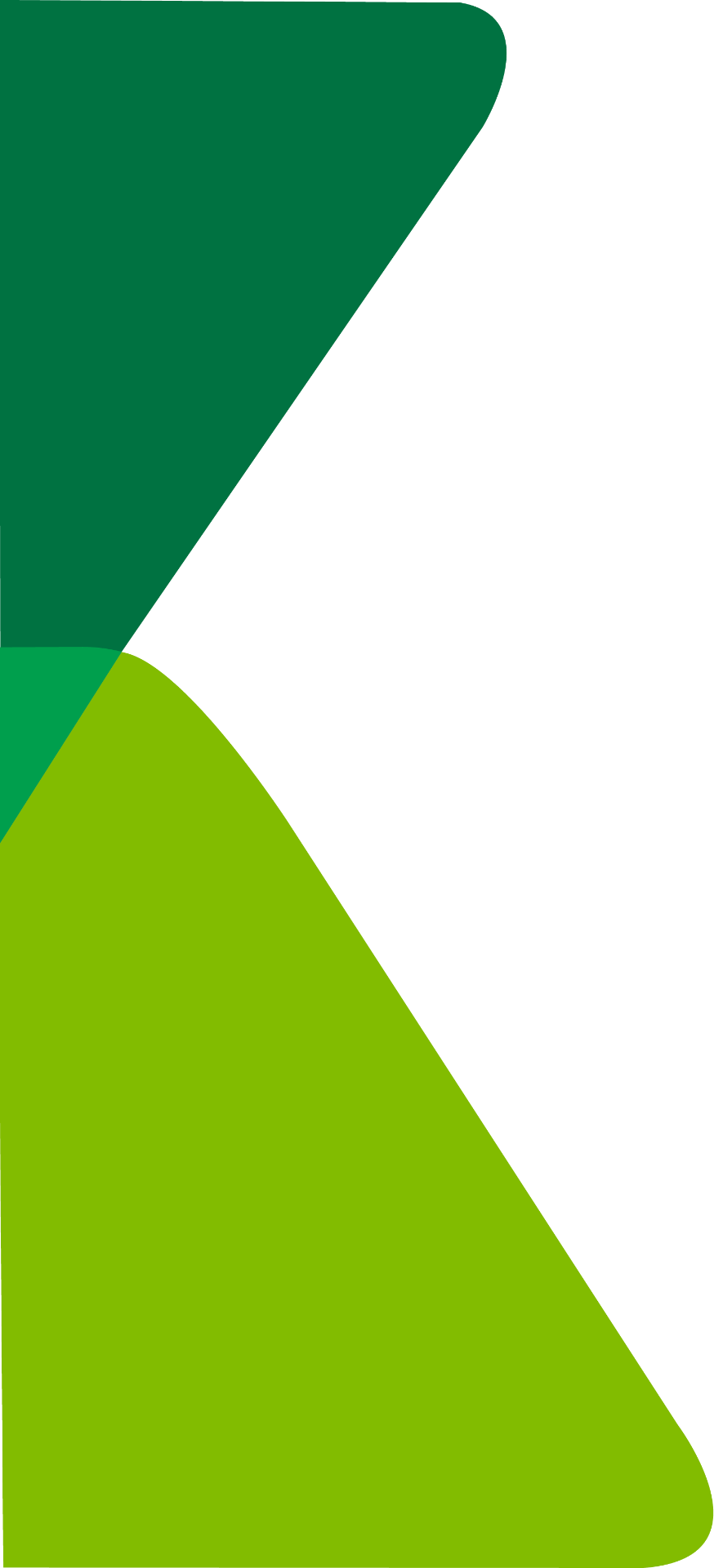 Companion Volume
Implementation GuideFWP Forest and Wood ProductsTraining PackageVersion 3.0September 2017ContentsImplementation Guide modification history	3Introduction	4Overview	5Implementation information	26Training Package developer’s quality assurance process for Companion Volumes	50Links	51Appendix 1: Training Package Components	53Appendix 2: Mapping information	80FWP Forest and Wood Products Training Package Version 3.0 to Version 2.0	80FWP Forest and Wood Products Training Package Version 2.0 to previous versions	87Implementation Guide modification historyIntroductionAbout this GuideThis Companion Volume Implementation Guide (Implementation Guide) is designed to assist assessors, trainers, Registered Training Organisations (RTOs) and enterprises to use the FWP Forest and Wood Products Training Package.Structure of this GuideThis Implementation Guide contains two sections.1. OverviewThis section includes information about:what training packages are, and how they are developedthe qualifications, skill sets and units of competency (including imported and prerequisite units of competency) in the training packagemapping between previous and current versions of the qualifications and units of competencykey work, training and regulatory/licensing requirements in the industry.Note: Lists of qualifications, skill sets and units of competency, together with mapping information for qualifications, skill sets and units of competency, are in the Appendices section.2. ImplementationThis section explains some of the key features of the FWP Forest and Wood Products Training Package and the industry that will impact on the use of the Training Package. It includes information about:training pathwaysoccupational outcomes of qualificationsentry requirements for qualificationslegislative requirementsresources and equipment requirements.OverviewAbout training packagesTraining packages specify the skills and knowledge (known as competencies) that individuals need in order to perform effectively in workplaces. Training packages:reflect identified workplace outcomessupport national (and international) portability of skills and competenciesreflect the core, job-specific and transferable skills, required for job rolesenable the awarding of nationally recognised qualificationsfacilitate recognition of peoples’ skills and knowledge, and support movement between school, VET and higher education sectorspromote flexible modes of training to suit individual and industry requirements.Note: To make them easy to interpret, training packages are written in simple, concise language, with delivery and assessment requirements clearly described. Training package products do not prescribe how an individual should be trained so that users can develop training and assessment strategies to suit the needs of their particular learners.Training package productsTraining packages consist of endorsed and non-endorsed products. Although all components must be developed to comply with the Standards for Training Packages 2012, endorsed components must be submitted for approval by the Australian Industry and Skills Committee before they are released for use.Endorsed productsNon-endorsed productsTraining package developmentTraining packages are developed through a process of national consultation with industry. There are some key stakeholders that drive training package development.Key stakeholder rolesThe development processThe process used to develop and endorse training packages is based on the following principles:open and inclusive industry participation in development, validation and endorsement of training packagesstrong stakeholder engagement and the opportunity for industry to drive changehighly responsive and capable of meeting industry needs and priorities for new skillsclear and transparent arrangements for resolving contentious issuesaccountability of all stakeholders for the role that they play in the process.The diagram summarises the process of training package development. 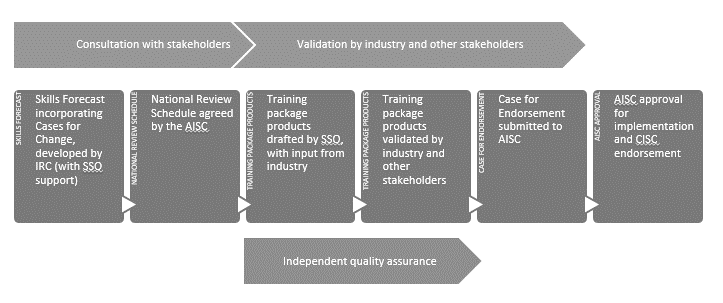 Step by step, process of training package development is demonstrated in order of activities and decision points as follows:Contents of this training packageThe FWP Forest and Wood Products Training Package contains AQF aligned qualifications, skill sets and units of competency.Prerequisite requirementsSome units of competency have prerequisite requirements. This means that an individual must be competent in the prerequisite unit(s) of competency before undertaking any assessment in the unit containing the prerequisite(s).Imported unitsQualifications include units of competency from different training packages, including:AHC Agriculture, Horticulture and Conservation and Land ManagementAHC10 Agriculture, Horticulture and Conservation and Land ManagementAUR Automotive Retail, Service and Repair Training PackageAUR12 Automotive Industry Retail, Service and Repair Training PackageBSB Business Services Training PackageBSB07 Business Services Training PackageCPC08 Construction, Plumbing and Services Training PackageCPP07 Property Services Training PackageCUA  Creative Arts and Culture Training PackageCUV11 Visual Arts, Crafts and Design Training PackageHLT HealthICT Information and Communications TechnologyLGA04 Local Government Training PackageMEM05 Metal and Engineering Training PackageMSA07 Manufacturing Training PackageMSF Furnishing Training PackageMSS11 Sustainability Training PackageMSS Sustainability Training PackagePSP04 Public Sector Training PackagePUA00 Public Safety Training PackagePUA12 Public Safety Training PackageRII Resources and Infrastructure Industry Training PackageSIR07 Retail Services Training PackageSIR Retail Services Training PackageSIT12 Tourism, Travel and Hospitality Training PackageTAE Training and Education Training PackageTLI Transport and Logistics Training PackagePlease refer to Appendix 1 for details of components in the FWP Forest and Wood Products Training Package, including lists of:qualifications, skill sets and units of competencyunits of competency with prerequisite requirementsimported units of competency.Mapping informationMapping to previous versions of a training package can be useful for delivery and assessment because it:outlines the changes between current and previous versions of qualifications, skill sets and units of competencystates whether the vocational outcomes of the current and previous versions of units of competency and qualifications are equivalentshows any components that have been added to, or removed from, the training package.Note: The mapping tables are summary documents only and cannot be used alone to determine an individual’s competence.Please refer to Appendix 2 for mapping between previous and current qualifications, skill sets and units of competency.RTO useAn RTO may use the mapping information to help design training and assessment strategies, including recognition of prior learning (RPL) systems. In addition to the mapping information, RPL processes must take into account other evidence of current competency, for example, how long ago an individual was awarded a superseded unit of competency, and current work experience.Employer useAn employer might use the mapping information to determine whether there are gaps between a qualification held by workers and the current expectations of a job role. Once gaps are identified, this could assist in planning professional development activities.How equivalence is determinedThe training package developer determines equivalence based on the definition provided in the Training Package Products Policy, which states that:“Developers must include an equivalence table within the Companion Volume Implementation Guide in which the equivalence status of each unit of competency is shown according to the following categories:E = Equivalent – the outcomes of old and new units are equivalent.N = Not Equivalent – the outcomes of old and new units are not equivalent.The developer’s determination that the outcomes of an old and new unit are equivalent: (i) only applies to workplace contexts and for AQF qualifications purposes, including RPL; and (ii) does not apply to implications for training delivery and/or assessment purposes.”If two units are determined to be equivalent, an RTO can recognise an ‘old’ unit as satisfying the outcomes of a new unit (including RPL); however, an RTO cannot assume that no changes are needed for the training and assessment of the new unit.If a unit of competency is not equivalent to its predecessor, this means that there are significant changes in the new unit. These changes would need to be addressed, for example, through training, providing additional RPL evidence.Superseded and deleted training package productsA product is superseded when another training product replaces it. This happens if the skill needs of industry change and training package developers need to alter a qualification, unit of competency or skill set.A product is deleted when another training product does not replace it. This happens if industry determines that there is no longer sufficient demand for a qualification, unit of competency or skill set.The rules around the use of superseded and deleted products for training purposes are in Clause 1.26 of the Standards for Registered Training Organisation (RTOs) 2015.ASQA has a useful guide that explains how to manage the transition from superseded and deleted training products. This can be accessed from: < https://www.asqa.gov.au/standards/about-standards-rtos-2015/standard-one/clauses-1.26-1.27>Coding conventionsThere are agreed conventions for the national codes used for training packages and their components.Training package codesEach training package has a unique three-letter national code assigned when the Training Package is endorsed, for example, FWP is the code used for the Forest and Wood Products Training Package.The practice of assigning two numbers to identify the year of endorsement is no longer used, as it is not consistent with national policy.Qualification codesWithin the training package, each qualification has a unique eight-character code that is used to identify the qualification, along with its title. The table explains the format of a qualification code for the Forest and Wood Products Training Package.Unit of competency codesWithin the training package, each unit of competency has a unique code (up to 12 characters). The code, as well as the title, is used to identify the unit of competency. The table explains the format of a unit of competency code for the Animal Care and Management Training Package.Under the Standards for Training Packages, units of competency no longer include a version identifier (e.g. A, B, C). In training.gov.au, the release history of each unit is shown in both the web view of the unit and in the unit modification history and mapping tables.Key work and training requirements in the industryAbout the industryThe forest and wood products industry is critical to Australia’s future economy based on sustainable products and clean energy. It is the only industry with a carbon neutral footprint, generating durable carbon storage through forest growing and management activities and wood and timber manufactured products with low embodied energy. The forest and wood products industry is characterised by a mix of small, medium and large enterprises. Some enterprises show a high degree of vertical integration, being involved in activities across the six industry sectors. The industry’s value chain includes the management of all forests, forest reserves and parks through conservation and land management, the forest growing and management activities for timber production, the manufacturing of a diverse range of traditional and non-traditional wood-based products, and the distribution channels to deliver and sell these products. The distribution is achieved through retail and trade merchants on one side and wholesalers, manufacturers, importers and exporters on the other side. The industry sectors are: Forest Growing and ManagementHarvesting and HaulageSawmilling and ProcessingWood Panel and Board ProductionTimber Manufactured ProductsTimber MerchandisingThe industry supplies a diverse range of products including: Timber and timber elements for building constructionStructural timber systems, including manufactured frames and trusses and laminated veneer lumber. There is also potential in the future for manufacturing cross-laminated timber, parallel strand lumber and laminated strand lumber.Engineered wood products (panels)Indoor and outdoor wooden furniture Wood chipsPulp and paper and packaging products Bio-fuels and bio-energyBased on a range of superior characteristics, including low embodied energy, low Greenhouse gas (GHG) emissions over the life cycle, time and weight efficiency when used in construction and good strength and thermal insulation properties, the timber products have clear advantages over, and can substitute, emission-intensive building materials such as steel and aluminium. The future holds potential for many innovative uses of wood fibre in bio-refineries to generate wood-based compounds and composites from the manufacturing of cellulose fibre, nano-crystalline cellulose, and carbon fibres from the manufacturing of lignin. These innovations can replace petroleum-based compounds in a variety of materials, processes and industries related to automotive and aerospace domains, electronics and consumer products, or medical products and devices, and reduce the use of fossil fuel sources such as oil and gas.Forest harvesting optimisationSkills development for harvesting optimisation is required for all mechanised operations conducted in a commercial forest harvesting environment. These operations include tree felling, processing, extraction and loading. Mechanical harvesting machines such as feller bunchers, single grip harvesters, excavators with log grapple, skidders, forwarders, yarders and loaders must be operated by highly skilled individuals to perform safely and efficiently and to ensure  optimal value recovery and extraction of logs. Improving competences of forest harvesting operators is an important step for the Australian forest and harvesting industry sector to ensure ongoing increases in productivity and efficiency. Skills requirements in line with the industry best practices for optimisation include:Safe and appropriate operation of the machines;Efficient use of on-board computer systems for single grip harvester to achieve maximum product value recovery during harvesting and forwarder to optimise product loads (volumes and weights) during transportation to customers; Practices for production cycle efficiency and product quality with outcomes including minimal damage to log products and correct product segregation, stacking, identification and presentation to the roadside or landing area.Existing qualification, skill sets and units of competencies have been upgraded to reflect the level of performance expected of harvesting machine operators today and in the future, to support safety, product quality and efficiency outcomes. The methods and knowledge base for product quality and efficiency vary according to the production system and type of log products, whether it is for sawlog or pulp log production. On this basis, the industry is keen to experience training that is contextualised to the production environment and requirements in which they operate. To maintain the units of competency useful to the whole industry, they were written to describe requirements about product quality in terms of meeting production plan or systems. This has some implications for training providers by requiring them to liaise with individual organisations and customise training according with their specific production environment, whether it is for sawlog or pulp log production.Training is expected to be delivered on-the-job as is more successful in developing confidence and knowledge and to be supported by suitable training providers and assessors. Requirements for assessments to take place using actual harvesting machines and within a forest harvesting site are included in most of the units of competency. This will allow those workers who are already in the industry to build their skills and complete assessments in their own workplaces. Training needs to be flexible and adaptable to the existing knowledge and skill base of the operator. For those not yet in the industry, or new entrants, training providers will need to arrange access to a forest harvesting site in order for learners to receive effective training and to meet the assessment requirements. On-the-job training, as with most training, requires some follow up with students and employers to ensure the learning outcomes have been achieved and are being implemented.Industry has indicated that computer simulators can be used to teach the new units for on-board computers but the actual assessment must be done on the machine as long as the learners are already competent machine operators with appropriate accreditation. A combination of on-site training by employer and/or technology vendor in partnership with a training provider and workplace based learning strategies is being considered by the industry as an option for teaching the on-board computer units.  The following paragraphs outline additional information to consider when delivering training and assessing knowledge for harvesting operators. When undertaking a harvesting machine operation unit, operators may be required - depending on the workplace requirements - to attain a range of specific knowledge in relation to the following task areas. These knowledge requirements may include:Work health and safety risk control measuresPersonal protective equipment requirementsLifting heavy items safelyProper restraint techniquesEmergency proceduresSite security measuresGetting in and out of the machine safely (the ‘3-point of contact’ method) Machine maintenance requirements Maintain clear windows Check the machine and clear build-up of flammable debrisMaintain operational machine lighting Maintain operational machine safety features including handles, steps, emergency exits, radios, door latches, etc.Log quality characteristics and defectsSize (lengths and diameters)Shape (straightness/sweep, ovality, taper)External features (branching/forks, knots)Internal features (wood properties)Defects including: Natural (fungal, insects, scars, deadwood, dry sides, pruning stubs, resin pockets)Felling and processing defectsDrying damageMethods to reset the harvesting head’s length counter (when undertaking FWPHAR3223 Use on-board computer systems for single grip harvester)Find End function of the on-board computer systemSaw Zeroing methodLength and diameter measuring system fitted on harvesting heads (when undertaking FWPHAR3223 Use on-board computer systems for single grip harvester)PotentiometerMeasuring ArmDrive CouplingLength encoderMeasuring WheelAccumulatorWhen undertaking FWPHAR3223 Use on-board computer systems for single grip harvester, and colour branding is a prescribed outcome for the operation, operators are also expected to acquire and demonstrate skills for setting up or adjusting colour marking functions of the on-board computer and for using harvester controls to colour mark individual logs.  When undertaking FWPHAR3229 Operate single grip harvester and FWPHAR3225 Operate excavator with log grapple, and the machines are used for debarking operations, operators are also expected to acquire skills and knowledge for conducting mechanical debarking. When undertaking FWPHAR3223 Operate feller buncher, operators are expected to acquire skills, which allow them to correctly inspect the cutting head attachment, whether this is a chain saw bar, circular saw or shearing head, and be able to replace a chain saw bar configuration when required.Working safelyWorkplace Health and Safety (WHS) is a major point of focus across all sectors and job levels within the industry. It is an integral part of every work activity and is central to nearly every training activity that occurs. Employers and managers are legally required to ensure personal safety of all workers. The evidence for demonstrating that workers can perform safely and effectively in harvesting operations, is ‘holding’ adequate FOLS endorsements to operate tree felling and harvesting equipment such as chainsaws, bulldozers and excavators, skid steer loaders, mobile chippers and splitters, and a range of trucks and vehicles.Production workers, operators and technicians are trained to follow and apply procedures and work practices covering a wide range of safety matters including equipment operation and isolation; emergency and evacuation procedures, use of safety equipment, first aid and firefighting equipment; wearing of personal protective equipment and clothing; hazard identification, risk control and mitigation, handling and elimination of hazardous materials and substances; manual handling including shifting, lifting and carrying; fatigue management and safe forest practices including required actions relating to forest fire. These safety matters feature extensively in the delivery and assessment of skills from Certificate 1 to Certificate IV.Units and qualifications from Certificate IV through to Advanced Diploma focus on the supervision, management and control of Workplace Health and Safety (WHS). Supervisors and managers need to be well versed in a wide range of legislative and requirements, particularly in relation to WHS. Timber growing, harvesting and haulage contracting, sawmill operations and timber products production all contain high-risk activities that must be carefully monitored and managed. Owners and managers are responsible for ensuring workers are aware of their WHS rights and obligations; that safe work procedures are developed, implemented and followed; that equipment is safe to use and that the work environment is safe. Managers, supervisors and WHS representatives require significant and ongoing training in carrying out risk assessments and, in the case of an incident, investigation, injury management and rehabilitation procedures. To minimise the risk of incidents, emphasis is placed on practical training such as site inductions, manual handling, hazard identification, Personal Protective Equipment (PPE) use, emergency and first aid procedures and equipment use.  Fatigue and heat stress management is now recognised as a key safety imperative.  Managers and supervisors are responsible for ensuring employees can recognise the causes and signs of fatigue and can take action to minimise its effects.Forest operations and the production of wood products require the use of vehicles, heavy machinery and other equipment.  Trees and logs can weigh many tonnes, and there is inherent risk in felling, handling and haulage activities.  Safety training for haulage focusses on loading, unloading, load restraint and safe transport.ForestWorks developed several resources to support safe forestry operations, including a Log Haulage Manual (2014), Tree Faller’s Manual (2011), Chainsaw Operators Manual (2009) and interactive online resources to support leadership and management in forest industry sustainability.Working innovativelyWhen organisations and workers learn new and improved ways of working, there is a direct and positive impact on productivity and competitiveness. To achieve a culture of collaboration and innovation, the process needs to be driven by organisation leaders and managers.Innovative coordination of planned harvesting with production schedules along the supply chain can produce significant efficiencies and cost savings. For example, the product range, timing and volume of value-adding processing can be significantly affected by elements of the tree harvesting plan, including available timber, equipment and resource requirements, environmental and seasonal weather factors, site preparation and landscape/habitat protection factors, labour and skill supply, and a plethora of operational issues.  Effective and efficient supply chain management by managers within and between enterprises will result from close collaboration around creative problem solving and idea generation. Improving productivity requires the opportunity to learn from expert insights and from those who have already been successful. It involves working together, participating in training and developing practical solutions to existing challenges.Units of competency have been incorporated into Innovation Skill Sets and the Advanced Diploma of Forest Industry Sustainability. The Skill Sets have been designed to support leaders, managers and workers in the forest and wood products industry to improve innovative thinking, practice and development.Working sustainablySustainability is a far-reaching concept that relates to numerous environmental, economic and social aspects of forestry operations. Strategies and initiatives that support sustainable work practices are championed and driven by management. Management is responsible for ensuring that all production workers, operators and technicians work according to legislation, regulations, industry standards, organisational policies, procedures and practices, operational controls and monitoring and measurement programs that minimise our environmental footprint.As a package, these measures and practices are designed to support the sustainability of any organisation. Promotion and communication of legal and regulatory obligations, as well as sustainable work practices, are undertaken beyond the organisation boundaries, reaching local businesses and communities. All managers along the value chain develop and implement practical initiatives for reducing, recycling or eliminating waste and chemicals, and for conserving energy, water and material use. Examples of factors that impact on forest businesses’ sustainability, and sustainable industry practices:Fungal, viral bacterial, insect and vertebrate biohazards are of particular threat to long term sustainability. The potential economic damage of a biohazard infestation may include the loss of forest value, current and future markets and damage to trading status. Sustainable forestry practices include the management of fire, weeds, soils and culturally significant landscapes, irrigation and watering strategies, and protection of native flora and fauna.  Forestry technicians and managers need to carry out risk assessments of the social, economic and environmental impacts of potential infestations as well as planning the use of infestation treatments and control methods such eradication, quarantine, fumigation, use of pesticides, biological controls and culling of infected plants.Forest growth, productivity and sustainability factors are indicated by canopy health and growth, general forest lean, wind speed and direction, fallen trees, density of trees, ground slope, soil and water protection, ground hazards and obstacles, contingencies for modifying operations during wet or other adverse weather conditions are also factors which all forestry activities, from planting and forest management through to harvesting and sawmilling, need to account for and consider when developing sustainable operations.Key training for workers focusses on environmental care and protection measures; impact minimisation strategies; environmental hazard identification, including threats to native vegetation, flora and fauna; land use and management; protection of heritage and archaeological artefacts, and rehabilitation strategies and activities.In downstream processing sectors, such as sawmilling, and manufacture of timber and wood panel products, key training requirements for sustainability focus on housekeeping, resource optimisation and applying waste disposal, recycling and re-use guidelines.National forestry standards, i.e. Australian Forestry Standard Ltd (AFS) and Australian Forest Stewardship Council Standard (FSC), and the international Programme for the Endorsement of Forest Certification (PEFC) recognise sustainability in the industry through certification.  Certification gives customers confidence that the products they buy are based on sustainable forestry operations and good management practices. For certification, audit and quality purposes, management needs to implement a chain of custody certification system, including a register of documents that can include timber source information, processing records, quality records, and details for numbering/labelling systems. Worker training focusses on applying practices and procedures that comply with certification, while supervisors and managers need training to ensure that policies meet the needs of the organisation and are correctly implemented.Working with the communityThe ability to engage and work with local community groups is essential to the success of a project or business. In fact, “people” represent a key pillar for long-term sustainable operations.  Community groups are represented by a diverse range of stakeholders, across a range of ages, cultures, religions, education levels and politics. Promotion programs can help achieve community buy-in by communicating the benefit of tree plantations as alternative land use and the use of timber products as an environmentally friendly alternative. Community engagement provides information on a range of matters relating to plantation management, including the benefits and opportunities for the local community. This engagement is through community events, media and promotional activities, and through community participation. Genuine engagement strategies are all about building relationships, to establish trust.Other key work requirements include the ability to connect with numerous individuals and organisations in the supply chain, work in regional areas, and to have practical knowledge of the forest and wood products industry.Regulatory and organisational requirementsAside from a strong focus on skills development for safety and sustainability, delivery and assessment from Certificate 1 to IV centres on familiarisation with a wide range of topics that govern how work is performed.  Key training needs include regulatory requirements around award and enterprise agreements, industrial relations, Australian Standards, confidentiality and privacy, equal opportunity, anti-discrimination, relevant industry codes of practice, duty of care, heritage and traditional landowner issues.All job roles require work to be performed according to organisational requirements and these are reflected in the FWP units and qualifications. They include requirements for recording and reporting, quality and continuous improvement, equipment use and maintenance, environmental management, organisational procedures and site guidelines, operating procedures and ethical conduct.Supervisors and managers need skills to develop implement, monitor and evaluate organisation policies and procedures, and these skill requirements are reflected in Certificates IV through to Advanced Diploma level.CommunicationEffective interpersonal and communication skills are essential to every job role and therefore a key training requirement for industry. They relate to many aspects of work including orientation to the organisation, performing operational processes, following procedures and instructions, interacting with workers and supervisors, quality assurance and troubleshooting, WHS, dealing with customers, taking part in meetings, undertaking training and training others on the job.Employees at all levels need to communicate effectively with a range of individuals and groups including clients, contractors, land owners, builders, supervisors and managers, production and technical staff, designers, building certifiers and software providersCore interpersonal skills include verbal and non-verbal language, hand or other agreed signals, eye contact, active listening, questioning and use of electronic communication devices, such as two-way radios.Key training for operators and support staff relates to reading and interpreting routine information, including procedures and work instructions, manuals, checklists, plans and diagrams, sketches and illustrations, signage and maps, and safety data sheets. Supervisors, managers and specialist technical staff need advanced skills to critically read, analyse and evaluate text.Writing skills for operators and technicians including recording production and quality information on proformas, reporting faults and downtime.  Higher-level written skills are needed by supervisors, managers and specialist technical staff, who are required to produce reports and a range of complex information for a variety of recipients.CommunicationA key training need for operators and technical staff relates to the identification of timber qualities, to ensure products meet required quality specifications. Skills include assessing timber characteristics and grades such as colour, density, texture and grain, as well as identification of damage and defects to timber including contamination, insect attack, surface finish, colour, loose surfaces, bubbles, holes, warp, wane, cupping, shakes, insect defects, knots, resin pockets, breakages and machine-caused defects.Other factors impacting on training delivery and assessmentRegional training deliveryForestry work is often based in specific geographic regions, such as the Green Triangle region of Victoria and South Australia, areas of Tasmania, the South West of Western Australia, far North Queensland and forest and plantations throughout New South Wales. Mills are often located close to the wood source to minimise transport costs and aid in production. The majority of training is undertaken by existing workers and is hands-on, utilising on-site materials, such as trees, logs and sawn timber, as well as resources, such as products, machines and human resources. Training therefore needs to occur on site or at facilities convenient to the workplace. The high investment cost of machinery and equipment also means that, to be economically viable, some training needs to be workplace based.Just in timeWhilst training is often spread thinly across states and regions, there is a consistent demand for skilled personnel, from operators through to senior management. Demand occurs at all times of the year, so it is important that training takes place not only where it is needed, but also when it is needed.  Public and private training providers often work with small groups of learners to fulfil a particular demand, such as chainsaw operation, sawdoctoring, or harvesting machinery operation. Future skill needs in the industryAnticipating future skills needs in the forest and wood products industry is crucial to prepare for and meet the new demands for forest sustainability and timber product markets in Australia. The following industry-specific priority skills have been identified in the 2017 IRC Skills Forecast and Proposed Schedule of Work between 2017 and 2020.Implementation informationIndustry sectors and occupational outcomes of qualificationsThe FWP Forest and Wood Products Training Package includes these industry sectors.The units of competency, skill sets and qualifications in the FWP Forest and Wood Products Training Package cover a diverse range of work activities within the industry. The following table lists the qualifications and provides an overview of occupational outcomes for each qualification.The following table provides a summary of typical occupational outcomes of each AQF qualification in each industry sector.Key features of the training package and the industry that will impact on the selection of training pathwaysA pathway is the route or course of action taken to get to a destination. A training pathway means the learning activities or experiences used to attain the competencies needed to achieve career goals.AQF Qualifications Pathways Policy RequirementsThe AQF Qualifications Pathways Policy,  as part of the Australian Qualifications Framework, supports students’ lifelong learning by aiming to:recognise the multiple pathways that students take to gain AQF qualifications and that learning can be formal and informalenhance student progression into and between AQF qualifications, both horizontally (across AQF qualifications at the same level) and vertically (between qualifications at different levels)support the development of clear pathways in the design of qualifications.Multiple pathways to gain qualificationsIn line with requirements of the AQF Pathways Policy, the FWP Forest and Wood Products Training Package allows for individuals to follow a training and assessment pathway, or recognition of prior learning (RPL) pathway (or combinations of each pathway), to complete the units of competency needed to be awarded a qualification. These pathways are shown in the following diagram.Training and assessment pathwayTraining and assessment pathways usually incorporate a mix of formal, structured training and workplace experience to build skills and knowledge together with formative and summative assessment activities through which individuals can demonstrate their skills and knowledge. Structured training and assessment courses may be conducted:face-to-faceby distance or e-learningin the workplaceby coming face-to-face, distance, e-learning and/or workplace delivery.RPL pathwayRPL acknowledges that individuals may already have the skills and knowledge required for all or part of a qualification. Individuals can gain credit towards a qualification by providing evidence of their current competency, which may have been gained through formal or informal learning, work experience or general life experience.Australian apprenticeships/traineeshipsApprenticeships and traineeships are legally binding training arrangements, between an employer and employee, which combine training with paid employment. Australian Apprenticeships are delivered through a cooperative arrangement between the Australian Government, state and territory governments, industry employers and RTOs. Each State or Territory Training Authority (STA/TTA) is responsible for apprenticeships and traineeships in its jurisdiction.The qualifications in the Forest and Wood Products (FWP) Training Package are available from AQF levels 1 through 6 and are suitable to be undertaken as an Australian Apprenticeship. Training package users are advised to contact the relevant STA/TTA for further advice. FWP10116 Certificate I in Forest and Forest Products FWP20116 Certificate II in Forest Growing and Management FWP20216 Certificate II in Harvesting and Haulage FWP20316 Certificate II in Sawmilling and Processing FWP20416 Certificate II in Wood Panel Products FWP20516 Certificate II in Timber Manufactured Products FWP20616 Certificate II in Timber Merchandising FWP20716 Certificate II in Timber Truss and Frame Design and Manufacture FWP30116 Certificate III in Forest Growing and Management FWP30216 Certificate III in Harvesting and Haulage FWP30316 Certificate III in Sawmilling and Processing FWP30416 Certificate III in Wood Panel Products FWP30516 Certificate III in Timber Manufactured Products FWP30616 Certificate III in Timber Merchandising FWP30716 Certificate III in Sawdoctoring FWP30816 Certificate III in Woodmachining FWP30916 Certificate III in Timber Truss and Frame Design and Manufacture FWP40116 Certificate IV in Forest Operations FWP40216 Certificate IV in Timber Processing FWP40316 Certificate IV in Timber Truss and Frame Manufacture FWP40416 Certificate IV in Timber Truss and Frame Design FWP50116 Diploma of Forest and Forest Products FWP50216 Diploma of Timber Truss and Frame Manufacture FWP50316 Diploma of Timber Truss and Frame Design FWP60116 Advanced Diploma of Forest Industry Sustainability VET for secondary studentsVocational Education and Training (VET) programs enable students to acquire workplace skills and knowledge while they are still at school. Successful completion of a VET program provides a student with a nationally recognised AQF qualification (or particular units of competency), usually as part of a senior secondary certificate. VET programs are packaged and delivered in various ways across Australia. The three main delivery arrangements used are:schools hold RTO statusschool sectoral bodies (such as Boards of Studies or regional offices) hold RTO status on behalf of a group of schoolsschools work in partnership with RTOs.The following qualifications may be suitable for delivery to secondary students. Training package users are advised to contact the relevant STA/TTA for further advice. FWP10116 Certificate I in Forest and Forest Products FWP20116 Certificate II in Forest Growing and Management FWP20216 Certificate II in Harvesting and Haulage FWP20316 Certificate II in Sawmilling and Processing FWP20416 Certificate II in Wood Panel Products FWP20516 Certificate II in Timber Manufactured Products FWP20616 Certificate II in Timber Merchandising FWP20716 Certificate II in Timber Truss and Frame Design and Manufacture Progression between qualificationsQualifications have been designed to allow learners to progress between qualifications. The following diagram shows the various options for movement into and between current qualifications in the FWP Forest and Wood Products Training Package.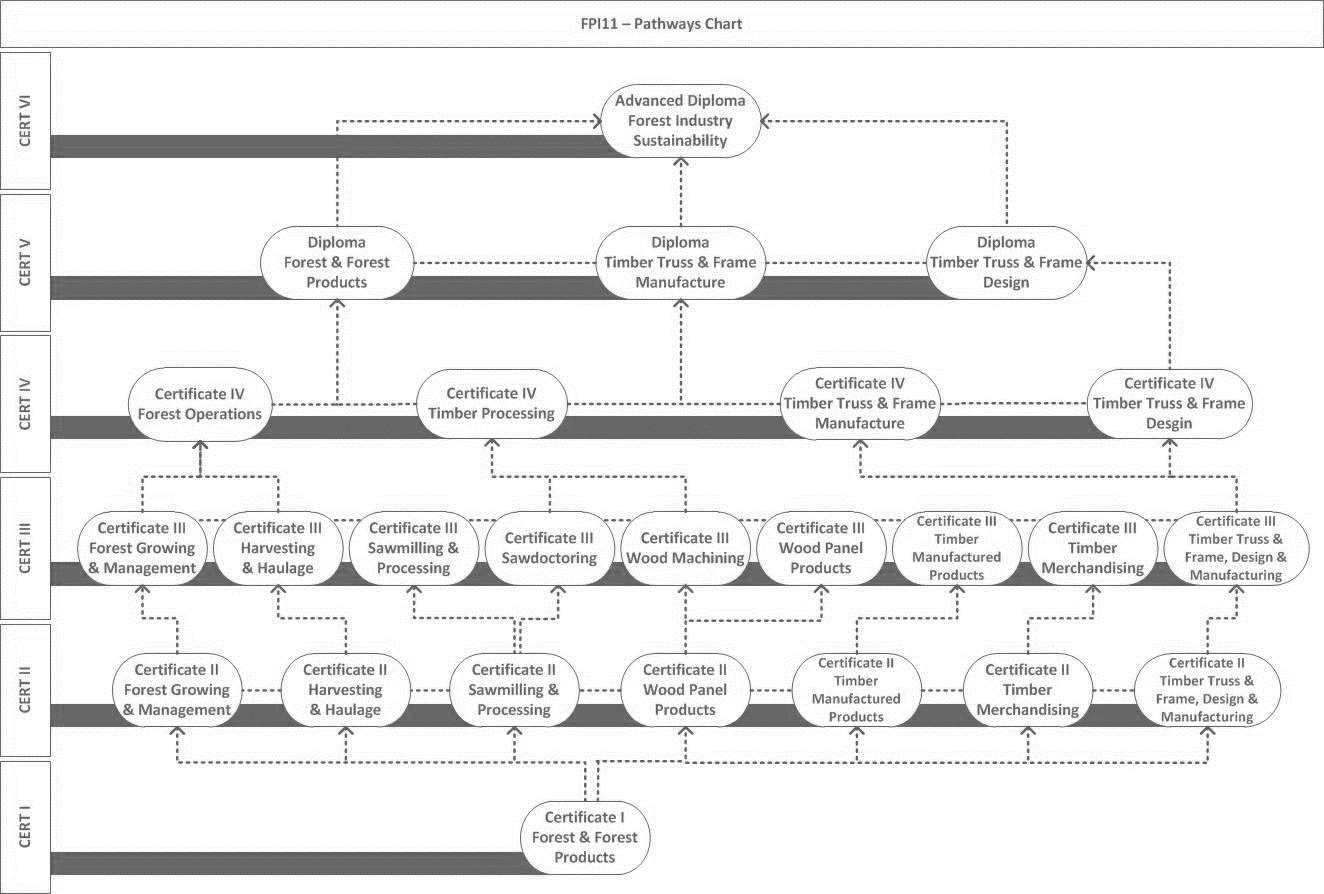 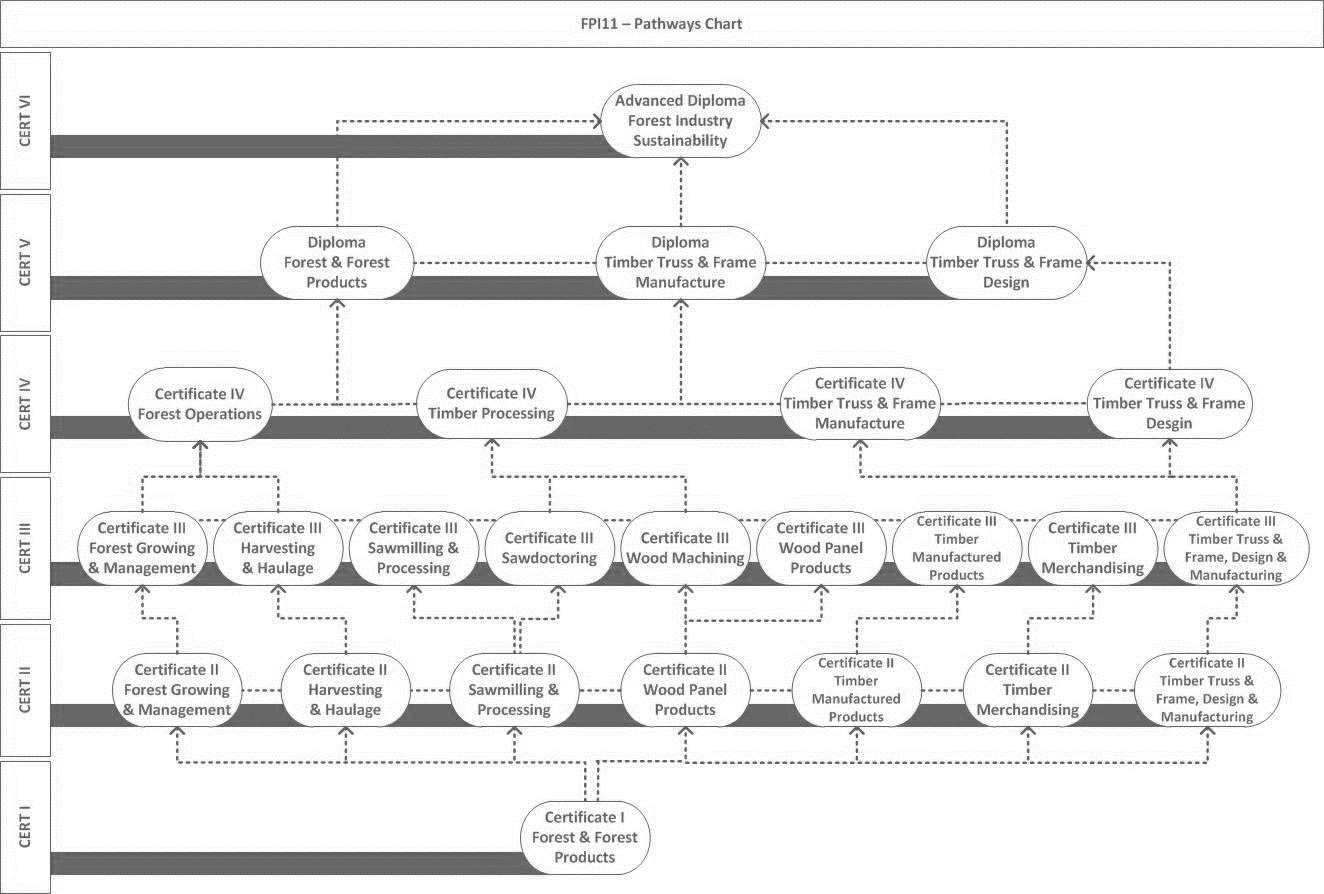 Entry requirements for qualificationsAny specific entry requirements for qualifications in the FWP Forest and Wood Products Training Package are included in each qualification. The entry requirements ensure an individual has the skills and knowledge required to undertake the qualification.Selecting electives to enable different occupational outcomesQualifications include elective units that should be selected according to the needs of the learner. The choice of elective units may be negotiated between the learner and/or employer, and the RTO conducting the training program.Some qualifications allow electives to be selected from within the training package and from other training packages and accredited courses. Wherever they are selected from, elective units should provide a vocational focus for the qualification and be relevant to:AQF qualification leveljob rolework outcomeslocal industry needsarea of specialisation (if required).Training package delivery and assessmentRTOs must ensure that both training and assessment complies with the relevant standards. In general terms, training and assessment must be conducted by individuals who:have the necessary training and assessment competencieshave the relevant vocational competencies at least to the level being delivered or assessedcan demonstrate current industry skills directly relevant to the training/assessment being deliveredcontinue to develop their VET knowledge and skills, industry currency and trainer/assessor competence.Assessors of some units of competency may have to meet requirements in addition to those of the Standards for Registered Training Organisations (RTOs) 2015/AQTF requirements for assessors.Check the Assessment Conditions section (provided in the assessment requirements that accompany each unit of competency) for specific assessor requirements.Some specific considerations in relation to the FWP Forest and Wood Products Training Package are included below.Amount of training and volume of learningRTOs must create a training and assessment strategy for delivery of AQF qualifications that reflects the complexity required of that qualification. An essential consideration in the training and assessment strategy is to ensure the amount of training provided is sufficient so that the learner can:meet the requirements of each qualificationgain the skills and knowledge specified in the units of competency.The amount of training involves all the formal learning activities provided to a learner, for example: classes, tutorials, fieldwork, lectures, online or self-paced study, as well as workplace learning. Training should consider the need to allow learners to reflect on and absorb the knowledge, to practise the skills in different contexts and to learn to apply the skills and knowledge in the varied environments that the ‘real world’ offers before being assessed.AQF qualifications differ in terms of their complexity. The complexity of a qualification is defined by:the breadth and depth of the knowledgeskills requiredapplication of knowledge and skills, andthe AQF volume of learning.The AQF volume of learning describes how long a learner, without any competencies identified in the qualification, would normally take to develop all the required skills and knowledge at that qualification level. The volume of learning includes all teaching, learning and assessment activities that are undertaken by the typical student to achieve the learning outcomes of the particular qualification.The qualifications, together with indicative volume of learning requirements, are outlined in the following table.Note:Certificate III qualifications are often the basis for trade outcomes and undertaken as part of a traineeship or apprenticeship. In these cases, up to four years may be required to achieve the learning outcomes.Certificate IV qualifications are often either:shorter duration specialist qualifications that build on existing skills and knowledge, orlonger duration qualifications that are designed as entry level requirements for specific work roles.These indicators should be used as a starting point only and many factors can affect the actual volume of learning requirements.Access and equity considerationsTraining and assessment practices should minimise any barriers to training and assessment by considering the individual needs of learners. Some needs that could affect an individual’s participation in training and assessment include:agegendercultural or ethnic backgrounddisabilitysexualitylanguage, literacy or numeracy skillsemployment statusgeographical location.While the design and content of this training package support equitable access and progression for all learners, it is the responsibility of the RTO delivering and assessing qualifications to:ensure that training and assessment processes and methods do not disadvantage individual learnersdetermine the needs of individual learners and provide access to any educational and support services necessary.Some practical ways that access and equity issues could be addressed include:modifying assessment processes for learners who are located at a distance from a campus locationchecking that materials are culturally appropriate for learners and amending, as necessarymaking sure that activities and assessments are suitable for the language, literacy and numeracy skill levels of learners (while meeting the requirements of the unit of competency).Reasonable adjustment for learners with disabilitiesA legislative framework underpins and supports the delivery of vocational education and training across Australia. Under this framework, RTOs must take reasonable steps to provide enrolled learners with recognised disabilities access to same training as learners without disabilities.In some cases, ‘reasonable adjustments’ are made to the training environment, training delivery, learning resources and/or assessment tasks to meet the needs of a learner with a disability. An adjustment is ‘reasonable’ if it can accommodate the learner’s needs, while also considering factors such as:the views of the learnerthe potential effects of the adjustment on the learner and othersthe costs and benefits of making the adjustment to the RTO.Adjustments must:be discussed and agreed to by the learner with a disabilitybenefit the learner with a disabilitymaintain the competency standardsbe reasonable to expect in a workplace.Foundation skills in units of competencyFoundation skills are the ‘non-technical skills’ that individuals need so they can participate effectively in workplaces, in education and training, and in their communities.Under the Standards for Training Packages 2012, training package developers must include foundation skills in units of competency; however, the method and format for doing this has not been prescribed.In the FWP Forest and Wood Products Training Package are included in each qualification (and all training packages developed by Skills Impact), the foundation skills are shown in a table format as shown in the following example.Frameworks usedThe foundation skills are derived from two national frameworks:The Australian Core Skills Framework (ACSF) is used to identify learning, language, literacy and numeracy (LLN) skills.The Core Skills for Work Developmental Framework (CSfW) is used to identify employability/employment skills.The skills included in these two frameworks are summarised in the table below.The five skills from the ACSF are identified separately with descriptions explaining how the skill underpins the performance criteria. The three skill clusters from the CSfW are identified with descriptions explaining how the respective skill or focus area(s) underpins the performance criteria.The foundation skills table in each unit:identifies applicable underpinning skillsdescribes the application of each skill in the context of the performance criteria.Only those foundation skills that ARE NOT explicit in the performance criteria appear in the foundation skills mapping table.The foundation skills are an integrated part of the unit for training and assessment purposes. Therefore, it is important that users look closely at both the foundation skills and the performance criteria to make sure that all foundation skills are considered during delivery and assessment.Key legislative implications for implementationRegulatory or licensing requirements are identified in the Application field of units of competency and the Qualification description field in qualifications. If there are no particular requirements, then the statement ‘No occupational licensing, legislative or certification requirements apply to this unit/qualification at the time of publication’ will appear.Health and safety requirementsSafety is a major driver for industry training. The activities of greatest concern in relation to safety are mainly within the forest growing and management and harvesting and haulage sectors, due to the high use of mobile machinery and the nature of the working environment. Within all six industry sectors, the following areas are of high risk or compliance:Manual tree fallingLoading and unloading log trucksLoad restraintsStacking timberCable loggingFatigue managementManual handlingForklift in motion/ transporting goodsChemical hazardsOther chainsaw or pole saw activitiesSlips, trips, fallsState and territory government workplace health and safety legislation includes:Workplace health and safety requirements must in line with applicable Commonwealth, State or Territory legislation and regulations, and organisational safety policies and procedures, which may include:Personal protective equipment and clothingSafety equipmentFirst aid equipmentFirefighting equipmentHazard and risk controlFatigue managementElimination of hazardous materials and substancesSafe forest practices, including required actions relating to forest fireManual handling including shifting, lifting and carryingIn general, health and safety requirements are addressed in specific work health and safety units of competency. They are also embedded in particular units of competency in the FWP Forest and Wood Products Training Package.RTOs must make sure that delivery of health and safety content is contextualised to comply with the relevant legislation in the state/territory in which they are training. Details of state and territory regulators, together with some useful workplace health and safety organisations, have been included in the following tables.Other legislative and licencing requirementsThe Australian Forest and Wood Products industry operates under a range of acts, regulations and standards. Following is a summary of key requirements; however, users of this Implementation Guide are advised to check with the relevant regulatory authority as legislation is subject to change.Environmental protection legislationAustralia’s public native forests, including those held in nature conservation reserves and those available for wood production, are governed and managed under national and state and territory regulatory frameworks and management plans (many of which are prescribed in legislation) relating to the conservation and sustainable management of forests. There are three major pieces of legislation at the national level that support the conservation and sustainable management of forests. National legislation includes:Environmental Protection and Biodiversity Conservation Act 1999 Regional Forest Agreement Act 2002 Illegal Logging Prohibition Act 2012.Management of forests on private land is also regulated under various native vegetation Acts.State and territory government forestry legislation includes:State and territory government environmental and heritage protection legislation includes:The major non-legislative policies and strategies that influence the sustainable forest management of Australia's forest are listed in the following table by jurisdiction.In addition, the industry operates under the guidance and implementation of codes of practice guidance materials and standards for sustainable forest management of wood production forests. As exemplified below, the codes and other types of guidance documents cover a range of industry matters and vary in their legal status and jurisdiction coverage:Forest planning Forest access and roading Operating heavy vehicles Managing work health and safety (WHS) risks in forest harvesting Sawmilling and timber operations Timber preservation Conservation of non-wood values Pest, weed and fire management Harvesting of non-wood forest products. National work and safety guidelines for managing risks in forestry operations - Safe Work Australia – include:Guide to growing and managing Forests (2013)Guide to managing risks of loading, transporting and unloading logs (2014)Guide to managing risks of in-field processing forest products (2014)Guide to managing risks of timber harvesting operations (2014)Guide to managing risk of plant and equipment for forestry operations (2014)Guide to managing risks of general hazards in forestry operations (2017)Guide to managing risks of log landing (2014)Guide to managing risks of log extraction (2014)Guide to managing risks of coupe and harvesting site access and preparation (2014)Guide to managing risks of tree trimming and removal work (2016)Forestry operations guidance material (2014)General guide for managing risks in forestry operations (2014)International and national forest management standards include:Programme for Endorsement of Forest Certification (PEFC)Australian Forestry Standard (AS 4708)Chain of Custody Standard (AS 4707)Chain of Custody Certification Standard FSC-STD-40-004 (V3-0)FSC Controlled Wood Standard for Forest Management Enterprises (FSC-STD-30-010 V2-1) FSC Australia – Forest Stewardship Standard (AFSS) (Draft)FOLS Skills Verification ProgramIn several states, FOLS are required for a range of operations through industry agreement. For instance, in Tasmania, anyone engaged in tree harvesting is required to hold a FOLS. FOLS provides consistent operating standards for individuals in high risk activities, such as tree felling and tree harvesting and haulage, through uniform sets of measures for safety and the environment. It ensures workers are trained and current in their skills.In addition, employers and managers are legally required to ensure personal safety of all workers. The evidence for demonstrating that workers can perform safely and effectively in harvesting operations, is ‘holding’ adequate FOLS endorsements to operate tree felling and harvesting equipment such as chainsaws, bulldozers and excavators, skid steer loaders, mobile chippers and splitters, and a range of trucks and vehicles.FOLS Skills Verification Program is the only industry-led system that supports the professionalism and safety of industry through a national electronic system of recording and verifying the training and currency of workers’ skills. FOLS offers businesses a method of demonstrating that appropriate training has been provided to satisfy obligations and liabilities under national WHS Regulations. FOLS verifies a worker has undertaken the required nationally recognised training and kept their skills current through regular practice of the work activities listed on the back of their FOLS Card.Some of the skilled activities covered by FOLS include:Where units of competency contain regulatory information or align to licensing, RTOs, trainers and assessors must be suitably qualified to deliver the training. This usually means that trainers and assessors must have the relevant vocational competencies, at least to the level being delivered or assessed, and can demonstrate current industry skills directly relevant to the training/assessment being undertaken.Licensing/registration requirements for particular job functions described in Units of Competency vary significantly. There are variations between States and Territories and between individual workplaces as to competencies required to undertake specific job roles.Organisations delivering training must determine the applicable requirements associated with the equipment being used, and in the relevant States and Territories. To assist this process, units of competency will contain one of the following statements:In the case of no licensing requirements:No licensing, legislative or certification requirements apply to this unit at the time of publication.In cases where a licence, certification or other regulatory/legislative compliance is required:Licensing, legislative or certification requirements apply to this unit in some states and territories at the time of publication, and may differ according to jurisdiction.Note that activities within some units of competency require the incidental use of load shifting equipment, such as forklifts or overhead cranes.  In such cases, the relevant units of competency should also be accessed and are to be met concurrently or prior to the achievement of the unit.Training and assessing environmentsThe Assessment Conditions section of the Assessment Requirements states whether assessment must take place in a real workplace or whether an environment that ‘accurately represents workplace conditions’ can be used.An environment that accurately represents workplace conditions is one that offers real life working conditions with the actual characteristics of that working environment, including equipment, interactions with other people and completion of tasks within timeframes, if these are requirements of the working environment.Sometimes conducting training and assessment in a real workplace is not possible or practical. If conducting training and assessment in a non-workplace environment, trainers and assessors must make sure that learners have opportunities to complete tasks:to the quality standards and within the acceptable timeframes, required by the industryin a manner that meets the industry’s safety standards.Legal considerations for learners in the workplace/on placementsLegal requirements that apply to specific sectors covered by this Training Package vary across each state and territory and can change from time to time. Contact the relevant state or territory department/s to check. STA contact details are provided in the Links section of this Implementation Guide. The Fair Work Ombudsman has some general guidelines and fact sheets about unpaid work.Work placements should always involve the appropriate supervision and guidance from individuals in the workplace. Trainers and assessors from the RTO and must adhere to required legislation that applies in the jurisdiction, for example, learners must be supplied with the appropriate personal protection equipment (PPE) and training on how to use the PPE effectively prior to undertaking tasks that include health and safety risks.Resources and equipment listsRTOs must make sure that all resources and equipment required to train and assess units of competency are available. Details of specific resources, including equipment and materials essential for assessment, are listed in the Assessment Conditions sections of Assessment Requirements documents. Where units of competency require assessment in the workplace, the workplace must include the full range of equipment required to do the task, as listed in the Assessment Conditions.Equipment should be made available to the student by the RTO delivering the training. All equipment must meet Australian standards for safety and be well maintained.Learning resources are available for certain units of competency within the Advanced Diploma of Forest Industry Sustainability. For further information about resources available, please see the ForestWorks website: http://www.forestworks.com.au/services/learning-resources-and-tools/Training Package developer’s quality assurance process for Companion VolumesCompanion Volumes are developed in consultation with industry representatives, trainers and assessors, and representatives of Industry Reference Committees (IRCs) and Technical Advisory Committees (TACs). These key stakeholder representatives provide and review content to ensure that information is relevant and useful.The Companion Volumes undergo continuous improvement in response to feedback lodged on the Skills Impact website http://www.skillsimpact.com.au/contact/.LinksIndustry linksState and Territory Training AuthoritiesGeneralAppendix 1: Training Package ComponentsQualificationsSkill setsUnits of competencyImported units of competencyUnits of competency with prerequisite requirementsPrerequisite requirements are listed in the unit of competency. In some cases, a chain of pre-requisites applies to a particular unit, for example, Unit C is a prerequisite for Unit B, which is a prerequisite for Unit A.The following example shows the format used for prerequisite requirements in units of competency in this training package.FWP units of competency within the Forest and Wood Products Training Package have no prerequisite units.Appendix 2: Mapping informationFWP Forest and Wood Products Training Package Version 3.0 to Version 2.0QualificationsSkill setsUnits of competencyAbbreviations used in the following table: PC – Performance Criteria; PE – Performance Evidence; KE – Knowledge EvidenceImported units of competencyNote: AHCARB307 Use advanced climbing techniques has prerequisite units. All other imported units of competency listed above have no prerequisite units.FWP Forest and Wood Products Training Package Version 2.0 to previous versionsQualificationsSkill setsUnits of competencyRelease numberRelease dateAuthorComments3.0[Month Year]Skills ImpactImplementation Guide created to accompany release of Forest and Wood Products Training Package V3.0.ProductDescriptionQualificationA qualification combines the skills standards (called units of competency) into meaningful groups that meet workplace roles and align to the Australian Qualifications Framework (AQF).Unit of competencyA unit of competency describes the requirements for effective performance in a discrete area of work, work function, activity or process. They specify the standard against which training delivery and assessment of competency can take place.Assessment requirementsAssessment requirements accompany each unit of competency and include the performance evidence, knowledge evidence and conditions for assessment.Credit arrangementsCredit arrangements provide details of existing arrangements between training package qualifications and higher education qualifications in accordance with the AQF.Note: There are currently no nationally applicable credit arrangements between any Skills Impact training package qualification and higher education qualification.ProductDescriptionSkill setA skill set addresses a particular industry need or a licensing or regulatory requirement. A skill set is not endorsed but includes endorsed units of competency.Companion volumeThis general term refers to any product (including this Implementation Guide) which supports training and assessment.COAG Industry and Skills Council (CISC)The CISC is the ministerial council responsible for industry and skills. The CISC provides a forum for intergovernmental collaboration and decision-making about industry competitiveness, productivity and labour market pressures, and skills development and national training arrangements, including training packages.Australian Industry and Skills Committee (AISC)The AISC was established by the CISC in 2015 to provide industry leadership within the national training system. As well as setting the priorities for the review of training packages in a national review schedule, the AISC approves training packages for implementation.Industry Reference Committees (IRCs)IRCs are the key industry advisory bodies to the AISC. They are made up of people who are experts in their particular industry sectors. IRCs drive the process of training package development so that the qualifications and units of competency align with modern work practices.Skills Service Organisations (SSOs)SSOs are funded by the Australian Government to provide technical, operational and secretariat support to IRCs. SSOs assist IRCs to identify the skills required for jobs. Under the direction of the IRCs, SSOs develop and review compliant training packages that meet industry needs.GovernmentThe Australian Government supports the AISC and its network of IRCs, and manages the SSOs.State and territory governments canvass stakeholder views about training packages, provide implementation advice, identify issues and develop purchasing guides for training providers.Vocational education and training regulatorsThe national VET regulator, the Australian Skills Quality Authority (ASQA), and two state-based VET regulators, Victorian Registration and Qualifications Authority (VRQA) and Western Australian Training Accreditation Council (WA TAC), regulate the training and assessment strategies and practices of registered training organisations. Their aim is to ensure consistency with the requirements of the endorsed components of training packages.IdentifiersDescriptionExample for FWP40216Training package identifierThree letters= FWPAQF level identifierOne number identifying the Australian Qualifications Framework level= 4Sequence identifierTwo numbers identifying the sequence of the qualification at that level in the Training Package= 02Version identifierTwo numbers identifying the year in which the qualification was endorsed= 16IdentifiersDescriptionExample for FWPFGM5212Training package identifierThree letters= FWPSector identifierTwo to four letters= FGM (forest growing and management)AQF level indicatorOne number that is a guide as to the type and depth of skills and knowledge described in the unit. This identifier is loosely tied to the Australian Qualifications Framework and can range from 1 (indicates Certificate 1) to 8 (indicates Graduate Certificate/Graduate Diploma)= 5Sequence identifierThe final numbers identify the sequence of the unit in the particular unit sector and AQF level, and allows each unit to have a unique code= 212Priority skillSkill descriptionRelevant occupationsSkills in specialist forest management and harvesting and haulage processes to lead safety performanceAbility to apply leadership practices to develop a positive safety culture. Ability to communicate the importance of safety in different ways. Ability to encourage participation in work health and safety programs and involve others in safety leadership. Ability to address health and safety problems and encourage reporting of incidents and near misses—and learn from these and apply learning. Knowledge of Chain of Responsibility obligations under the National Heavy Vehicle Law and ability to apply industry codes of practice to ensure that timber transportation is conducted in a safe and efficient manner. Ability to implement current chemical application techniques in forestry, read Global Harmonised System (GHS) labels, and use Safety Data Sheets (SDS); ability to conduct aerial spraying and calibration of spray equipment.Harvesting operation managers, forest manager, forestry supervisor, harvesting supervisor/team leader, plantation establishment manager, plantation managerSkills in geospatial technologies for forestryKnowledge of and ability to use specialised geospatial software and technologies, including Global Positioning System (GPS), Geographic Information System (GIS), remote sensing, drones and new generation satellite imagery technologies including wearable and mobile technologies and applications. Ability to work with different types of geospatial data for operational and planning of forest resources as well as protection and enhancement of environmental resources. Ability to apply a range of analytical methods to geospatial data that directly support assessment, planning, diagnosis and decision making in forest and environmental resource management.GIS Officers, GIS Forestry Technicians, GIS Forestry Analysts, environmental planners, forest sustainability managers, forestry/plantation managerSkills in advanced electrical and hydraulic maintenance of equipment for log harvesting operatorsKnowledge about the fundamentals of hydraulics and electrical systems related to log harvesting equipment (mobile heavy equipment). Ability to diagnose electrical and hydraulic problems related to log harvesting equipment. Ability to dismantle, repair, replace, clean and lubricate parts for log harvesting equipment. Ability to reassemble and test the log harvesting equipment for operational efficiency. Ability to manage electrical risks when conducting harvesting head maintenance involving electrical power.Harvesting operatorsHarvesting operatorsCommercial export skills for log and wood chip productsAbility to apply wood chip sampling methodology for receivals and export. Ability to conduct basic wood chip stockpile management and measurers to avoid contamination. Ability to understand and communicate log grade product codes and their specifications in export markets. Ability to conduct log yard management with regards to managing different log grades. Skills and knowledge to conduct measurement of logs according the Japanese Agricultural Standard (JAS). Ability to comply with the Australian Quarantine and Inspection Service (AQIS) requirements. Skills and knowledge required to conduct fumigation.Wood chip sampling operators, log scalers, operators at the receivals/export facilities, export managersWood chip sampling operators, log scalers, operators at the receivals/export facilities, export managersImproved skills to minimise the environmental footprint of log harvestingAbility to implement current practices of reduced impact logging of timber harvesting operations to minimise the environmental impact on forests and soils including: pre-harvesting planning of roads, skid trails and landings to minimise soil disturbance and to protect streams and waterways with appropriate crossingsthe construction of roads, landings and skid trails following environmentally friendly design guidelinesthe winching of logs (log cording and matting) to planned skid trails, and ensuring that skidding machines remain on the trails at all times.Harvesting operation managers, harvesting supervisor/team leader, harvesting machinery operators, forestry workersHarvesting operation managers, harvesting supervisor/team leader, harvesting machinery operators, forestry workersForest landscape restoration skills for minimising bushfire risksKnowledge of best practice methods in forest landscape restoration for reducing bushfire risk. Ability to manage forest landscape restoration programs. Ability to undertake forest landscape restoration operations (mechanical biomass removal to remove understory and dense forest regrowth and fuel reduction burns in combination).Forestry manager, forestry planner, forest workersForestry manager, forestry planner, forest workersFarm forestry management skillsAbility to conduct whole farm planning or property management planning. Knowledge of basic silviculture practice and ability to manage trees for markets while maintaining the quality of the environment. Ability to apply basic financial analysis for long-term cash flow planning of carbon and log production. Basic knowledge about sourcing markets for log products and ability to undertake marketing/sales. Basic knowledge of harvesting planning and contracting harvesting services. Basic knowledge of forest carbon accountingFarm forestry managerFarm forestry managerTree breeding optimisation skillsKnowledge of and ability to apply latest genetic selection tools for enhanced wood properties and plantation productivity. Ability to select appropriate breeding strategies, breeding methods and management approaches for the genetically improved material. Ability to use software for simulating tree-breeding outcomes.Nursery technician/researcherNursery technician/researcherSkills in manufacturing solid engineered wood products (cross-laminated timber (CLT) and Glulam)Ability to apply knowledge and operate machines used in different stages of the cross-laminated timber (CLT)/Glulam production, including timber bonding, panel/beam assembly and arrangement, adhesive application, and vertical and/or horizontal pressing for both softwood and hardwood. Skills to operate and program Computer numerical control (CNC) technology for cutting, drilling, slotting and profiling CLT / Glulam to obtain maximum precision during processing, and deliver customer-tailored solutions/dimensions. A range of different levels and aspects of process management skills at the production supervisor and management level. Knowledge about the uses and applications of solid engineered wood products.Engineered timber products/timber manufactured managers, supervisors and operatorsEngineered timber products/timber manufactured managers, supervisors and operatorsBioenergy, co-generation and biochar skillsAbility to operate equipment to heat/convert biomass using automation and control systems, calculate and load biomass feedback for power generation/co-generation, ensure compliance with safety regulations, and perform routine maintenance to the mechanical and electrical equipment used in production. Knowledge about technical aspects of a range of bioenergy conversion technologies including combustion, gasification and pyrolysis, the range of biomass resources suitable for bioenergy production, and combustion characteristics of biomass and thermodynamics. Ability to connect bioenergy plants to heating and the electricity grid/electrical systems. Ability to investigate and design bioenergy systems at a small or large scale. Ability to apply environmental considerations including control, monitoring and testing of emissions (to air and water) and management of ash and other residues. Ability to apply knowledge about sustainable biomass provision for biochar, biomass pyrolysis, and the impacts on soil properties.Bioenergy/biomass plant operator, technicians, managersBioenergy/biomass plant operator, technicians, managersLog sawing optimisation skillsAbility to apply timber sawmilling principles, practices and processes that demonstrate improvement in resource efficiency and productivity. Ability to operate effectively timber optimisation scanners (including x-ray, CT and 3D laser scanning) and software for log grading and sawing pattern optimisation. Knowledge about the fundamentals of mechanical and computing systems related to timber optimisation equipment and ability to undertake maintenance for this equipment.Sawmill managers, supervisor, operatorsSawmill managers, supervisor, operatorsSkills for efficient timber product supply operations and chain of custodyAbility to operate supply chain software tools, including basic software programming and development, to execute timber product supply chain transactions, managing supplier relationships and controlling associated business processes. Ability to plan hardware operations, control and manage supply chain hardware systems.Warehousing/distribution/supply chain operational staff, sales and merchandising officers, supervisors, managersWarehousing/distribution/supply chain operational staff, sales and merchandising officers, supervisors, managersTimber product development/innovation skillsKnowledge of wood science and technology and timber products fundamentals. Application of advanced knowledge of wood science, technology and products. Ability to analyse timber product design, from concept to delivery. Business skills in project management, creative and critical thinking, value creation, entrepreneurship and leadership. Ability to investigate key industry research topics and their practical application in a commercial setting.Timber production supervisors, managersTimber production supervisors, managersAbility to apply business collaborative practices to access more services and more opportunities for product development.Skills in loading/unloading long timber beams and frames and trusses safelyAbility to plan for the loading/unloading operation by considering hazards at the manufacturer and delivery site such as restricted site access, overhanging trees, powerlines, passing traffic, lighting, working at height, uneven/unstable surfaces. Ability to develop a comprehensive traffic management plan, dealing with all likely traffic control issues. Ability to communicate the load planning process with builders, manufacturers and transport operators who are involved. Ability to select a suitable vehicle fitted with mechanical means of unloading long timber beams and frame and trusses which presents the lowest risk. Ability to select and apply work methods for getting on and off load or accessing vehicle tray to prevent a fall, or stop a fall. Ability to select and apply work methods and mechanical aids for safe loading/unloading of long timber beams and frames and trusses products.Timber product/wall frame and roof truss operators, transport operatorsTimber product/wall frame and roof truss operators, transport operatorsImproved truss and frame estimating and detailing skillsAbility to interpret sketches, drawings and designs to prepare truss and frame planning documents. Ability to implement planning documents to take off material quantities and provide quotes.Wall frame and roof truss estimators and detailersWall frame and roof truss estimators and detailersSkills in prefabrication of panelised building systems (walls, flooring and celling panels) and on-site installationAbility to apply knowledge and processes to prefabricate a range of lightweight building systems from frame and truss components, engineered and reconstituted wood products (e.g. Laminated Veneer Lumber (LVL), Oriented strand board (OSB), particleboards (PB) and plywood) and other construction materials. Skills to operate and program CNC technology for cutting, drilling, slotting and profiling components to obtain maximum precision during processing, and deliver customer-tailored solutions/dimensions. A range of different levels and aspects of process management skills at the production supervisor and management level. Ability to apply knowledge and use tools for installation of a range of panelised building systems and frames and trusses. Knowledge of product conformance, recognising non-compliance and providing advice to architects/specifiers/builders about product solutions.Prefabrication plant manager/production manager and operatorsPrefabrication plant manager/production manager and operatorsAdvanced sales, marketing and customer service skillsMarketing and sale capabilities including market research, social media and marketing and brand development skills to promote sustainability credentials to consumers and the broader community. Capability in the implementation and ongoing management and utilisation of online portals for both wholesale and retail markets covering both the domestic and export markets. Retail knowledge of timber products, sustainable productions systems and the environmental benefits of using timber. Skills required also include: utilisation of online payment systemsmarketing capability using online systems, including knowledge of market preferences for products, presentation and transportation both domestically and internationallyrefined customer service skills, including online retailing, to enable appropriate interactions with international export markets.Managers, supervisors, sales personnel, marketing personnel, customer service personnelManagers, supervisors, sales personnel, marketing personnel, customer service personnelCodeUnit SectorCORCore Forest Growing and ManagementHarvesting and HaulageSawmilling and ProcessingTimber Manufactured ProductsTimber MerchandisingWood Panel ProductsTimber Truss and Frame Design and ManufactureCOTCommon technicalFGMForest Growing and ManagementHARHarvesting and HaulageSAWSawmilling and ProcessingTMMTimber Manufactured ProductsTimber MerchandisingWPPWood Panel ProductsQualificationOverview of occupational outcomesAdvanced Diploma (Level 6)FWP60116 Advanced Diploma of Forest Industry SustainabilityThe purpose of the Advanced Diploma qualification type is to qualify managers and leaders to apply specialised knowledge in a range of contexts and undertake advanced skilled or paraprofessional work. The Advanced Diploma serves also as a pathway for further learning.  The skills covered by the Advanced Diploma also form part of other, broader job roles at a strategic level within the industry. Typically, higher educated foresters with experience in the field would undertake the Advanced Diploma to gain skills in leadership and current sustainability initiatives.Diploma (level 5)FWP50116 Diploma of Forest and Forest Products FWP50216 Diploma of Timber Truss and Frame Manufacture FWP50316 Diploma of Timber Truss and Frame DesignThe Diploma qualification reflects the role of individuals who apply integrated technical and theoretical concepts in a broad range of contexts and undertake skilled or paraprofessional work. The Diploma is suitable for supervisors, managers and specialist job roles. The Diploma serves also as a pathway for further learning.Certificate IVFWP40116 Certificate IV in Forest Operations FWP40216 Certificate IV in Timber Processing FWP40316 Certificate IV in Timber Truss and Frame Manufacture FWP40416 Certificate IV in Timber Truss and Frame Design The Certificate IV qualification reflects the role of individuals to undertake work in varied contexts using a broad range of specialised knowledge and skills.  Certificate IV is suitable for senior workers and technicians who supervise or lead teams. Certificate IV also serves as a pathway for further learning.Certificate IIIFWP30116 Certificate III in Forest Growing and Management FWP30216 Certificate III in Harvesting and Haulage FWP30316 Certificate III in Sawmilling and Processing FWP30416 Certificate III in Wood Panel Products FWP30516 Certificate III in Timber Manufactured Products FWP30616 Certificate III in Timber Merchandising FWP30716 Certificate III in Sawdoctoring FWP30816 Certificate III in Woodmachining FWP30916 Certificate III in Timber Truss and Frame Design and Manufacture The Certificate III qualification reflects the role of individuals required to apply a broad range of knowledge and skills in varied contexts and undertake skilled work. Certificate III is suitable for experienced operators, technicians and trades workers. Certificate III serves also as a pathway for further learning.Certificate IIFWP20116 Certificate II in Forest Growing and Management FWP20216 Certificate II in Harvesting and Haulage FWP20316 Certificate II in Sawmilling and Processing FWP20416 Certificate II in Wood Panel Products FWP20516 Certificate II in Timber Manufactured Products FWP20616 Certificate II in Timber Merchandising FWP20716 Certificate II in Timber Truss and Frame Design and ManufactureThe Certificate II qualification reflects the role of individuals who undertake mainly routine work. Generally, Certificate II is used as an induction into the industry and is aligned to operator, production and assistant roles. Certificate II serves also to offer a pathway for further learning.Certificate IFWP10116 Certificate I in Forest and Forest Products The purpose of Certificate I qualifications is to provide individuals with basic functional knowledge and skills to undertake work, further learning, and community involvement in the industry. Certificate I may be used as an induction into to the industry.Industry Sectors and Occupational Outcomes of QualificationsIndustry Sectors and Occupational Outcomes of QualificationsIndustry Sectors and Occupational Outcomes of QualificationsIndustry Sectors and Occupational Outcomes of QualificationsIndustry Sectors and Occupational Outcomes of QualificationsIndustry Sectors and Occupational Outcomes of QualificationsIndustry Sectors and Occupational Outcomes of QualificationsIndustry Sectors and Occupational Outcomes of QualificationsIndustry Sectors and Occupational Outcomes of QualificationsIndustry Sectors and Occupational Outcomes of QualificationsIndustry Sectors and Occupational Outcomes of QualificationsIndustry Sectors and Occupational Outcomes of QualificationsAQF LevelForest Growing and ManagementForest Growing and ManagementHarvesting and HaulageSawmilling and ProcessingSawmilling and ProcessingWood Panel and Board ProductionWood Panel and Board ProductionWood Panel and Board ProductionTimber Manufactured ProductsTimber Manufactured ProductsTimber Merchandising IArboriculture WorkerForestry WorkerArboriculture WorkerForestry WorkerArboriculture WorkerForestry WorkerArboriculture WorkerForestry WorkerArboriculture WorkerForestry WorkerArboriculture WorkerForestry WorkerArboriculture WorkerForestry WorkerArboriculture WorkerForestry WorkerArboriculture WorkerForestry WorkerArboriculture WorkerForestry WorkerArboriculture WorkerForestry WorkerIIArboriculture WorkerFarm Forestry WorkerForestry WorkerNursery WorkerPlantation Establishment WorkerPlantation Forest OfficerSilviculturistArboriculture WorkerFarm Forestry WorkerForestry WorkerNursery WorkerPlantation Establishment WorkerPlantation Forest OfficerSilviculturistBulldozer OperatorChainsaw OperatorExcavator OperatorForest HarvesterForwarder OperatorGraderHarvesting TechnicianMobile Equipment OperatorRigging SlingerSkidder OperatorKiln WorkerTimber GraderTreatment Plant WorkerProduction WorkerSawmill WorkerKiln WorkerTimber GraderTreatment Plant WorkerProduction WorkerSawmill WorkerProduction Worker (Laminates)Production Worker (Panel and Board)Production Worker (Veneer)Production Worker (Laminates)Production Worker (Panel and Board)Production Worker (Veneer)Production Worker (Laminates)Production Worker (Panel and Board)Production Worker (Veneer)GraderManufacturing Assistant (Timber Products)Saw OperatorTimber Manufacturing WorkerTimber Products WorkerTimber PullerGraderManufacturing Assistant (Timber Products)Saw OperatorTimber Manufacturing WorkerTimber Products WorkerTimber PullerCustomer Service / Sales Assistant (Retail or Wholesale)IIIArboriculture TechnicianFarm Forestry TechnicianForestry TechnicianNursery TechnicianSupervisor (Forestry Operations)Tree PlanterSilviculturistArboriculture TechnicianFarm Forestry TechnicianForestry TechnicianNursery TechnicianSupervisor (Forestry Operations)Tree PlanterSilviculturistBulldozer OperatorExcavator OperatorFeller Buncher OperatorForest HarvesterForwarder OperatorHarvesting TechnicianIn-field Chipper OperatorLoader OperatorLog truck driverMobile Equipment OperatorSkidder OperatorBenchmanChipper OperatorHead Rig OperatorKiln OperatorMachine Operator (e.g. Finger Jointing, Moulding, Planning)Production TechnicianTimber GraderTimber Products TechnicianTreatment Plant OperatorSaw MakerSaw RepairerSawdoctorWood MachinistTechnicianSawyerSawmillingEngineered Timber Products Technician / OperatorKiln OperatorProduction Technician / Operator (Laminates)Production Technician / Operator (Panel and Board)Production Technician / Operator (Veneer)Timber FabricatorTimber Fabricator (Laminates)Engineered Timber Products Technician / OperatorKiln OperatorProduction Technician / Operator (Laminates)Production Technician / Operator (Panel and Board)Production Technician / Operator (Veneer)Timber FabricatorTimber Fabricator (Laminates)Engineered Timber Products Technician / OperatorKiln OperatorProduction Technician / Operator (Laminates)Production Technician / Operator (Panel and Board)Production Technician / Operator (Veneer)Timber FabricatorTimber Fabricator (Laminates)Press OperatorJig SetterMachine Operator (e.g. Finger Jointing, Moulding, Planning)Saw OperatorTimber Manufactured Products TechnicianPress OperatorJig SetterMachine Operator (e.g. Finger Jointing, Moulding, Planning)Saw OperatorTimber Manufactured Products TechnicianCustomer Service / Sales Assistant (Retail or Wholesale)Customer Service OfficerSales and Merchandising Team LeaderSales and Merchandising Team Leader (Timber Products)Timber AdvisorIVArboriculture SupervisorFarm Forestry SupervisorForestry SupervisorForestry Operations SupervisorArboriculture SupervisorFarm Forestry SupervisorForestry SupervisorForestry Operations SupervisorHarvesting SupervisorHarvesting Team LeaderPropagation and Stand Health SupervisorTree Farm SupervisorCustomer Service Manager (Wholesale)Sawmill SupervisorProduction SupervisorTreatment Plant SupervisorCustomer Service Manager (Wholesale)Sawmill SupervisorProduction SupervisorTreatment Plant SupervisorCustomer Service Manager (Wholesale)Sawmill SupervisorProduction SupervisorTreatment Plant SupervisorTimber Advisor SupervisorTimber Manufacturing SupervisorTimber Supervisor (Wholesale)Timber Advisor SupervisorTimber Manufacturing SupervisorTimber Supervisor (Wholesale)Timber Advisor SupervisorTimber Manufacturing SupervisorTimber Supervisor (Wholesale)Timber Advisor SupervisorTimber Manufacturing SupervisorTimber Supervisor (Wholesale)Timber Advisor SupervisorTimber Manufacturing SupervisorTimber Supervisor (Wholesale)VArboriculture ManagerForest ManagerForestry ManagerHarvesting ManagerNursery ManagerPlantation Establishment ManagerPlantation ManagerProduction ManagerNursery ManagerPlantation Establishment ManagerPlantation ManagerProduction ManagerSawmill ManagerTimber Advisory ManagerTimber Manufacturing ManagerTree Farm ManagerSawmill ManagerTimber Advisory ManagerTimber Manufacturing ManagerTree Farm ManagerSawmill ManagerTimber Advisory ManagerTimber Manufacturing ManagerTree Farm ManagerSawmill ManagerTimber Advisory ManagerTimber Manufacturing ManagerTree Farm ManagerSawmill ManagerTimber Advisory ManagerTimber Manufacturing ManagerTree Farm ManagerProduction Manager (Timber Truss & Frame)Designer (Timber Truss & Frame)Production Manager (Timber Truss & Frame)Designer (Timber Truss & Frame)N/AVICommunity Liaison OfficerDesigner (Manufacturing and Engineered Wood Products)Environmental ManagerEnvironmental PlannerCommunity Liaison OfficerDesigner (Manufacturing and Engineered Wood Products)Environmental ManagerEnvironmental PlannerCommunity Liaison OfficerDesigner (Manufacturing and Engineered Wood Products)Environmental ManagerEnvironmental PlannerForest / Timber HarvesterForest Auditor (e.g. certification provider)Forest PlannerForest Sustainability ManagerForest / Timber HarvesterForest Auditor (e.g. certification provider)Forest PlannerForest Sustainability ManagerForest / Timber HarvesterForest Auditor (e.g. certification provider)Forest PlannerForest Sustainability ManagerForest / Timber HarvesterForest Auditor (e.g. certification provider)Forest PlannerForest Sustainability ManagerForestry ManagerGeneral ManagerPlantation ManagerSustainability ManagerForestry ManagerGeneral ManagerPlantation ManagerSustainability ManagerTechnical ForesterTechnical Services OfficerTechnical Services ManagerValue Recovery OfficerTechnical ForesterTechnical Services OfficerTechnical Services ManagerValue Recovery OfficerQualificationEntry requirementsFWP10116 Certificate I in Forest and Forest Products No entry requirementsFWP20116 Certificate II in Forest Growing and Management No entry requirementsFWP20216 Certificate II in Harvesting and Haulage No entry requirementsFWP20316 Certificate II in Sawmilling and Processing No entry requirementsFWP20416 Certificate II in Wood Panel Products No entry requirementsFWP20516 Certificate II in Timber Manufactured Products No entry requirementsFWP20616 Certificate II in Timber Merchandising No entry requirementsFWP20716 Certificate II in Timber Truss and Frame Design and Manufacture No entry requirementsFWP30116 Certificate III in Forest Growing and Management No entry requirementsFWP30216 Certificate III in Harvesting and Haulage No entry requirementsFWP30316 Certificate III in Sawmilling and Processing No entry requirementsFWP30416 Certificate III in Wood Panel Products No entry requirementsFWP30516 Certificate III in Timber Manufactured Products No entry requirementsFWP30616 Certificate III in Timber Merchandising No entry requirementsFWP30716 Certificate III in Sawdoctoring No entry requirementsFWP30816 Certificate III in Woodmachining No entry requirementsFWP30916 Certificate III in Timber Truss and Frame Design and Manufacture No entry requirementsFWP40116 Certificate IV in Forest Operations No entry requirementsFWP40216 Certificate IV in Timber Processing No entry requirementsFWP40316 Certificate IV in Timber Truss and Frame Manufacture No entry requirementsFWP40416 Certificate IV in Timber Truss and Frame Design FWPCOT3204 Prepare and interpret sketches and drawingsFWPCOT3214 Take off material quantitiesFWPCOT3218 Quote and interpret from manufactured timber product plansFWPCOT3220 Quote and interpret from computerised timber manufactured product plansFWPCOT3239 Create drawings using computer aided design systemPlus at least one of the following units:FWPTMM3204 Interpret designs to prepare timber roof truss drawings and documents using computersFWPTMM3205 Interpret designs to prepare timber floor system drawings and documents using computersFWPTMM3206 Interpret designs to prepare timber wall frame drawings and documents using computersFWP50116 Diploma of Forest and Forest Products No entry requirementsFWP50216 Diploma of Timber Truss and Frame ManufactureNo entry requirementsFWP50316 Diploma of Timber Truss and Frame DesignFWPCOT4202 Design timber structuresFWPTMM4201 Construct prototypes and samplesMSAPMSUP390A Use structured problem solving toolsCPCCBC4001A Apply building codes and standards to the construction process for low-rise building projectsCPCSUS4001A Implement and monitor environmentally sustainable work practicesPlus at least one of the following units:FWPTMM4205 Prepare and advise on a broad range of timber roof truss details using computersFWPTMM4206 Prepare and advise on a broad range of timber floor systemFWPTMM4207 Prepare and advise on a broad range of timber wall frame details using computersFWP60116 Advanced Diploma of Forest Industry Sustainability No entry requirementsQualificationYearsHoursCertificate I0.5 – 1 year600 – 1200 hoursCertificate II0.5 – 1 year600 – 1200 hoursCertificate III1 – 2 years1200 – 2400 hoursCertificate IV0.5 – 2 years600 – 2400 hoursDiploma1 – 2 years1200 – 2400 hoursAdvanced Diploma1.5 – 2 years1800 – 2400 hoursGraduate Certificate0.5 – 1 year600 – 1200 hoursGraduate Diploma1 – 2 years1200 – 2400 hoursFoundation SkillsThis section describes those language, literacy, numeracy and employment skills that are essential for performance in this unit of competency but are not explicit in the performance criteria.Foundation SkillsThis section describes those language, literacy, numeracy and employment skills that are essential for performance in this unit of competency but are not explicit in the performance criteria.SkillDescriptionReadingRead production plans, site safety and environmental management plans in a forest harvesting environmentRead standard operating procedures and/or manufacturer's instructions for the operation of forest harvesting machinery WritingRecord operation, production and machine maintenance on paper based or electronic mediaOral CommunicationInteract verbally and non-verbally using agreed systems and processes to communicate with others on site to ensure safe and effective single grip harvester operations Use appropriate vocabulary including technical language directly relevant to roleNumeracyInterpret gauges relevant to safe operation of harvesting machineryDetermine construction of stable log stack Navigate the world of workUnderstand main tasks, responsibilities and boundaries of own roleInteract with othersUse modes of communication suitable to purpose to confirm and clarify understandingCommunicate and report operational and safety information to on-site personnelGet the work doneRecognise and respond to routine problemsPlan and organise own work activities and resourcesACSFCSfWCSfWSkillsSkills clustersSkills or focus areaLearningReadingWritingOral CommunicationNumeracyNavigate the world of workManaging one’s own career and work lifeUnderstanding one’s own work role, and the associated rights and obligationsLearningReadingWritingOral CommunicationNumeracyInteract with othersCommunicating in the workplaceConnecting and working with othersRecognising, respecting and using diverse perspectivesLearningReadingWritingOral CommunicationNumeracyGet the work donePlanning and organising workplace tasksMaking decisionsIdentifying and solving problemsBeing creative and innovativeWorking with digital systems/technologiesJurisdictionLegislationNationalWork Health and Safety Act 2011NationalWork Health and Safety Regulations 2011NSWWork Health and Safety Act 2011NSWWork Health and Safety Regulation 2017QLDWork Health and Safety Act 2011QLDWork Health and Safety Regulation 2011SAWork Health and Safety Act 2012SAWork Health and Safety Regulations 2012TASWork Health and Safety Act 2012 TAS Work Health and Safety Regulations 2012VICOccupational Health and Safety Act 2004 and Regulations 2007 VICOccupational Health and Safety Regulations 2007WAOccupational Safety and Health Act 1984 and Regulations 1996WAOccupational Health and Safety Regulations 1996State/Territory regulatorsState/Territory regulatorsState/Territory regulatorsJurisdictionRegulating BodyWebsiteACTWorkSafe ACThttp://www.worksafe.act.gov.auNSWSafeWork NSWhttp://www.safework.nsw.gov.auNTWorkSafe NThttp://www.worksafe.nt.gov.auQLDWorkplace Health and Safety Queensland (WHSQ)http://www.worksafe.qld.gov.auSASafeWork SAhttp://www.safework.sa.gov.auTASWorkSafe Tasmaniahttp://worksafe.tas.gov.auVICWorkSafe Victoriahttp://www.worksafe.vic.gov.auWAWorkSafe WAhttp://www.commerce.wa.gov.au/WorkSafeNational organisationsNational organisationsNational organisationsNameFunctionWebsiteSafe Work AustraliaLeads the development of national policy to improve work health and safety and workers’ compensation arrangements across Australia.http://www.safeworkaustralia.gov.auNational Heavy Vehicle RegulatorAdministers one set of laws for heavy vehicles under the Heavy Vehicle National Law (HVNL), delivering a comprehensive range of services under a consistent regulatory framework.https://www.nhvr.gov.au/ComcareThe Comcare scheme provides rehabilitation and workers' compensation and occupational health and safety arrangements for Australian Government employees and for the employees of organisations which self-insure under the scheme.http://www.comcare.gov.auNational Industrial Chemicals Notification and Assessment Scheme (NICNAS)NICNAS is the Australian Government regulator of industrial chemicals.NICNAS is responsible for:providing a national notification and assessment scheme to protect the health of the public, workers and the environment from the harmful effect of industrial chemicalsassessing all chemicals new to Australia and those chemicals already used (existing chemicals) on a priority basis, in response to concerns about their safety on health and environmental grounds.http://www.nicnas.gov.auJurisdictionLegislationNSWForestry Act 2012QLDForestry Act 1959 SAForest Act 1950South Australian Forestry Corporation Act 2000TASForest Management Act 2013TASForestry (Rebuilding the Forest Industry) Act 2014VICForest Act 1958Victorian Plantations Corporation (Amendment) Act 1998WAForests Act 1918JurisdictionLegislationNationalEnvironment Protection and Biodiversity Conservation Act 1999NationalThe Aboriginal and Torres Strait Islander Heritage Protection Act 1984 (Commonwealth) QLDEnvironmental Protection Act 1994 QLDNature Conservation Act 1992QLDAboriginal Cultural Heritage Act 2003 QLDConservation and Land Management Act 1984NSWProtection of the Environment Operations Act 1997NSWBiodiversity Conservation Act 2016SAEnvironment Protection Act 1993SANatural Resources Management Act 2004SAAboriginal Heritage Act 1988 TASEnvironmental Management and Pollution Control Act 1994TASAboriginal Heritage Act 1975VICEnvironmental Protection Act 1970VICCatchment and Land Protection Act 1994VICFlora and Fauna Guarantee Act 1988VICWildlife Act 1975VICAboriginal Heritage Act 2006WAEnvironmental Protection Act 1986WABiodiversity Conservation Act 2016 WAConservation and Land Management Act 1984WAAboriginal Heritage Act 1972JurisdictionPolicyDepartmentWebsiteNationalNational Forestry Policy Statement 1992Department of Agriculture and Water Resourceshttp://www.agriculture.gov.au/forestry/policies/forest-policy-statementNationalPlantations for Australia: the 2020 VisionDepartment of Agriculture and Water Resourceshttp://www.agriculture.gov.au/forestry/policies/2020visionNationalNational Indigenous Forestry Strategy 2005Department of Agriculture and Water Resourceshttp://www.agriculture.gov.au/forestry/policies/nifsNationalAustralia's Biodiversity Conservation Strategy 2010-2030Department of Environment and Energyhttp://www.environment.gov.au/biodiversity/publications/australias-biodiversity-conservation-strategyNationalAustralia's strategy for the National Reserve System 2009-2030Department of Environment and Energyhttp://www.environment.gov.au/land/nrs/publications/strategy-national-reserve-systemNationalFarm Forestry National Action Statement  2005Department of Agriculture and Water Resourceshttp://www.agriculture.gov.au/forestry/australias-forests/plantation-farm-forestry/publications/farm_forestry_national_action_statementNationalThe Australian Forestry Standard for Forest Management (AS 4708:2013)Australian Standardshttp://www.forestrystandard.org.au/standards/australian-standards/forest-managementNationalFSC Australia – Forest Stewardship Standard (AFSS) (Draft)FSC Australiahttps://au.fsc.org/en-au/standards/forest-managementACTACT Nature Conservation Strategy 2013-23Environment and Sustainable Developmenthttps://www.environment.act.gov.au/__data/assets/pdf_file/0004/576184/ACT-Nature-Conservation-Strategy_web.pdfACTACT Lowland Woodland Conservation Strategy (Action Plan No.27)Environment, Planning and Sustainable Development Directorate -Environmenthttps://www.environment.act.gov.au/cpr/conservation_and_ecological_communities/lowland_woodlands/woodlands_strategyNSWForest NSW Forest Management PolicyForestry Corporation of NSWhttp://www.forestrycorporation.com.au/__data/assets/pdf_file/0003/674724/forest-management-policy.pdfNSWFarm Forestry Strategy for NSW 2003Department of Primary Industrieshttp://www.dpi.nsw.gov.au/__data/assets/pdf_file/0015/38031/farm-forestry-strategy-nsw.pdfNTIndustry Development Plan 2013-2017Department of Primary Industries and Fisherieshttps://dpir.nt.gov.au/primary-industry/agricultural-developments/industry-development-plan-2013-2017NTTerritory 2030 Strategic Plan 2009Department of the Chief Ministerhttp://inform.regionalaustralia.org.au/process/regional-development-processes/item/territory-2030-strategic-plan-2009QLDForest Management Policy StatementDepartment of Agriculture and Fisherieshttps://www.daf.qld.gov.au/forestry/state-native-forestry/forest-management-policy-statementQLDQueensland Timber Plantation Strategy 2020Department of Employment, Economic Development and Innovationhttps://www.cabinet.qld.gov.au/documents/2009/Nov/Qld%20Timber%20Plantations%20Strategy/Attachments/Qld-timber-plantation-strategy-2020[1].pdfQLDBuilding Nature's Resilience: A Biodiversity Strategy for Queensland(Department of Environment and Resource Managementhttps://www.cabinet.qld.gov.au/documents/2010/dec/draft%20biodiversity%20strategy/Attachments/biostrategy[1].pdfQLDThe Queensland Forest and Timber Industry Plan Department of Agriculture and Fisherieshttps://www.daf.qld.gov.au/forestry/queensland-forest-and-timber-industry-planSAForest Industry Strategy: Vision 2050 Strategic Directions 2011-2016Primary Industries and Regions SA (Forest Industry Development Board)http://www.pir.sa.gov.au/__data/assets/pdf_file/0020/234029/SA_Forest_Industry_Strategy.pdfSAForestrySA Policy for Sustainable Forest ManagementForestrySahttps://www.forestrysa.com.au/app/uploads/2017/07/18._Sustainable_Forest_Management_-_NEW1.pdfSANo Species Loss: A Nature Conservation Strategy for South Australia 2007-2017Department of Environment, Water and Natural Resourceshttps://www.environment.sa.gov.au/managing-natural-resources/Ecosystem_conservation/No_species_lossTASPermanent Native Forest Estate PolicyDepartment of State Growthhttp://www.stategrowth.tas.gov.au/forestry/native-forestTASForestry Tasmania's Sustainable Forest Management Policy Sustainable Timber Tasmaniahttps://www.sttas.com.au/sites/default/files/media/documents/policies/sfmpolicyoctober2016.pdfVICSustainability Charter for Victoria's State ForestsEnvironment, Land , Water and Planninghttps://www.forestsandreserves.vic.gov.au/forest-management/forest-sustainabilityVICEcologically Sustainable Forest Management PolicyVicForestshttp://www.vicforests.com.au/vicforests-forest-management-system/policies-procedures-and-instructionsWAForest Products Commission Forest Management PolicyForest Products Commission Western Australiahttp://www.fpc.wa.gov.au/forest-management/policy-and-practice Skilled activity Corresponding unit of competencyChainsaw OperatorFWPHAR2207 or FPIHAR2207A - Trim and cut harvested treesFaller BasicFWPCOT2236 or FPICOT2236 - Fall trees manually - basicFaller IntermediateFWPHAR3220 or FPIHAR3220 - Harvest trees manually - intermediateFaller AdvancedFWPHAR3221 or FPIHAR3221 - Harvest trees manually - advancedWheel Tractor OperatorRIIMPO315A or RIIMPO315D - Conduct tractor operationsCrawler Tractor  OperatorFWPHAR3224 - Operate crawler tractor, FWPHAR3216 or FPIHAR3216A Skidder OperatorFWPHAR3230 - Operate skidder, FWPHAR3217 or FPIHAR3217A Loader OperatorFWPHAR3228 - Operate loader, FWPHAR3218 or FPIHAR3218A Forwarder OperatorFWPHAR3227 - Operate forwarder, FWPHAR3206 or FPIHAR3206C Mechanical Processor OperatorFWPHAR3210 or FPIHAR3210C - Conduct mechanical processor operationsExcavator  OperatorFWPHAR3225 - Operate excavator with log grapple,  FWPHAR3219 or FPIHAR3219A Feller Buncher  OperatorFWPHAR3226 - Operate feller buncher, FWPHAR3207 or FPIHAR3207C Truck DriverFWPCOT3261 or FPICOT3261 - Shift forestry logs using trucksTree Climber (Basic)AHCARB204A - Undertake standard climbing techniquesTree Climber (Advanced)AHCARB307A - Undertake complex tree climbingState/TerritoryOrganisationIndustry AssociationsNationalAustralian Forest Products Association (AFPA)NationalTimber Communities Australia (TCA)NSWTimber NSWQLDTimber Queensland LtdTASForest Industries Association of Tasmania (FIAT)VICVictorian Association of Forest Industries (VAFI)WAForest Industries Federation WA (FIFWA)Industry sector associationsNationalAustralian Forest Growers (AFG)NationalAustralian Forest Contractors Association (AFCA)TASTasmanian Forest Contractors Association (TFCA)NationalTimber Preservers Association of Australia (TPAA)TASTasmanian Sawmillers Association (TSA)Timber Manufactured ProductsNationalFrame & Truss Manufacturers Association of Australia (FTMA)NationalGlued Laminated Timber Association of Australia (GLTAA)National & PacificEngineered Wood Products Association of Australasia (EWPAA)NationalTimber Veneer Association of AustraliaNationalTimber MerchandisingNationalTimber & Building Materials Association (TABMA)VICTimber Merchants Association (TMA)Professional AssociationsNationalInstitute of Foresters Australia (IFA)NationalArboriculture AustraliaIndustry Standards BodiesNationalAustralian Forestry Standard Ltd (AFS)NationalForest Stewardship Council (FSC) AustraliaEmployee representative organisationsNationalCFMEU Forestry and Furnishing Products DivisionNationalAustralian Workers' Union (AWU)NationalAustralian Council of Trade Unions (ACTU)Industry Services BodiesNationalForestWorks LtdNationalTimber Trade Industrial Association (TTIA)NSWTimber Development Association NSWIndustry R&D Services BodyNationalForest and Wood Products Australia Ltd (FWPA)Council AssociationsNationalNational Timber Councils Association (NTCA)State/TerritoryWebsiteAustralian Capital Territoryhttp://www.det.act.gov.au/ New South Waleshttps://www.dec.nsw.gov.au/ Northern Territoryhttp://business.nt.gov.au/  Queenslandhttp://training.qld.gov.au/ /South Australiahttp://www.statedevelopment.sa.gov.au/ Tasmaniahttp://www.skills.tas.gov.au/ Victoriahttp://www.education.vic.gov.au/ Western Australiahttp://www.dtwd.wa.gov.auOrganisation/ResourceDetailsWebsiteAustralian Qualifications Framework: Second edition, January 2013National policy for regulated qualifications in Australian education and traininghttp://www.aqf.edu.au/Training.govNational register of training packageshttp://www.training.gov.au/Australian ApprenticeshipsQuick and easy access to information about Australian apprenticeshipswww.australianapprenticeships.gov.auAustralian Skills Quality Authority (ASQA)National regulator for Australia’s vocational education and training sectorhttp://www.asqa.gov.auTraining Accreditation Council Western Australia (TAC WA)Regulates vocational education and training in WAhttp://www.tac.wa.gov.auVictorian Registration and Qualifications Authority (VRQA)Regulates vocational education and training in VictoriaRegulates apprenticeships and traineeships in Victoriahttp://www.vrqa.vic.gov.au/Safe Work AustraliaLeads the development of national policy to improve work health and safety and workers’ compensation arrangementshttp://www.safeworkaustralia.gov.au/sites/SWA FWP Forest and Wood Products Training Package Version 3.0QualificationsFWP Forest and Wood Products Training Package Version 3.0QualificationsCode TitleFWP10116Certificate I in Forest and Forest Products FWP20116Certificate II in Forest Growing and Management FWP20216Certificate II in Harvesting and Haulage FWP20316Certificate II in Sawmilling and Processing FWP20416Certificate II in Wood Panel Products FWP20516Certificate II in Timber Manufactured Products FWP20616Certificate II in Timber Merchandising FWP20716Certificate II in Timber Truss and Frame Design and Manufacture FWP30116Certificate III in Forest Growing and Management FWP30216Certificate III in Harvesting and Haulage FWP30316Certificate III in Sawmilling and Processing FWP30416Certificate III in Wood Panel Products FWP30516Certificate III in Timber Manufactured Products FWP30616Certificate III in Timber Merchandising FWP30716Certificate III in Sawdoctoring FWP30816Certificate III in Woodmachining FWP30916Certificate III in Timber Truss and Frame Design and Manufacture FWP40116Certificate IV in Forest Operations FWP40216Certificate IV in Timber Processing FWP40316Certificate IV in Timber Truss and Frame Manufacture FWP40416Certificate IV in Timber Truss and Frame Design FWP50116Diploma of Forest and Forest Products FWP50216Diploma of Timber Truss and Frame Manufacture FWP50316Diploma of Timber Truss and Frame Design FWP60116Advanced Diploma of Forest Industry Sustainability FWP Forest and Wood Products Training Package Version 3.0Skill SetsFWP Forest and Wood Products Training Package Version 3.0Skill SetsCodeTitleFWPSS00001Skill set for forest and wood product innovation for leadersFWPSS00002Skill set for forest and wood product innovation for managersFWPSS00003Skill set for supporting forest and wood products innovationFWPSS00004Skill set for managing change in the forest and wood products industryFWPSS00005Skill set for forest and wood products industry stakeholder engagementFWPSS00006Skill set for supporting workplace engagement in the forest and wood products industryFWPSS00007Skill set for leading business development in the forest and wood products industryFWPSS00008Skill set for managing business development in the forest and wood products industryFWPSS00009Skill set for supporting business development in the forest and wood products industryFWPSS00014Skill set for a heavy production mobile chipper operatorFWPSS00016Skill set for a mechanical processor operatorFWPSS00017Skill set for a native forest operatorFWPSS00018Skill set for a plantation forest operatorFWPSS00022Skill set for fire salvage operationsFWPSS00023Skill set for off road four wheel drive operationsFWPSS00024Skill set for soil and water protection (roading)FWPSS00025Skill set for carbon accountingFWPSS00026Skill set for a forestry log truck driverFWPSS00027Skill set for a forestry produce truck driverFWPSS00028Skill set for a finger jointing plant operatorFWPSS00029Skill set for a finger jointing moulder operatorFWPSS00030Skill set for a finger jointing grader operatorFWPSS00031Skill set for a finger jointing quality control testerFWPSS00032Skill set for a crawler tractor operatorFWPSS00033Skill set for a feller buncher operatorFWPSS00034Skill set for a forwarder operatorFWPSS00035Skill set for a loader operatorFWPSS00036Skill set for a single grip harvester operatorFWPSS00037 Skill set for a skidder operatorFWPSS00038Skill set for an excavator with log grapple operatorFWP Forest and Wood Products Training Package Version 3.0Units of CompetencyFWP Forest and Wood Products Training Package Version 3.0Units of CompetencyCodeTitleFWPCOR2201Work effectively in the forest and forest products industryFWPCOR2202Communicate and interact effectively in the workplaceFWPCOR2203Follow environmental care proceduresFWPCOR2204Follow fire prevention proceduresFWPCOR2205Follow WHS policies and proceduresFWPCOR2207Maintain quality and product careFWPCOR3201Implement safety, health and environment policies and proceduresFWPCOR3202Conduct quality and product care proceduresFWPCOR3203Evaluate fire potential and preventionFWPCOR3204Visually assess materialsFWPCOR4201Monitor safety, health and environment policies and proceduresFWPCOR4202Monitor and review forestry operationsFWPCOR4203Monitor quality and product care proceduresFWPCOR6201Manage sustainability in the workplaceFWPCOR6202Implement practices to maximise value from wood residuesFWPCOT2201Stack and bind materialFWPCOT2202Rack materialFWPCOT2203Finish and pack productsFWPCOT2205Tail out materialsFWPCOT2207Dress boards and timberFWPCOT2208Resaw boards and timberFWPCOT2209Produce finger jointed timberFWPCOT2210Tally materialFWPCOT2211Produce pointed timber productsFWPCOT2212Grade hardwood sawn and milled productsFWPCOT2213Grade softwood sawn and milled productsFWPCOT2214Grade cypress sawn and milled productsFWPCOT2215Visually stress grade hardwoodFWPCOT2216Visually stress grade softwoodFWPCOT2217Visually stress grade cypressFWPCOT2218Cross cut materials with a fixed sawFWPCOT2219Use hand-held toolsFWPCOT2220Select trees for tending operationsFWPCOT2222Produce laminated beamsFWPCOT2224Band edges of panelsFWPCOT2225Chip or flake woodFWPCOT2226Debark logs mechanicallyFWPCOT2227Process orders and despatch productsFWPCOT2228Store materialsFWPCOT2229Dock material to lengthFWPCOT2230Assemble productsFWPCOT2231Pack productsFWPCOT2232Cut material to shape using a sawFWPCOT2233Navigate in forest areasFWPCOT2235Assess timber for manufacturing potentialFWPCOT2236Fall trees manually (basic)FWPCOT2237Maintain chainsawsFWPCOT2238Cut materials with a hand-held chainsawFWPCOT2239Trim and cut felled treesFWPCOT2240Cut material with a pole sawFWPCOT2241Apply wood and timber product knowledgeFWPCOT2242Segregate and sort logsFWPCOT3201Hand sharpen knives and bladesFWPCOT3202Navigate in remote or trackless areasFWPCOT3203Weigh loadsFWPCOT3204Prepare and interpret sketches and drawingsFWPCOT3205Dress boards using multi-headed machinesFWPCOT3206Cut material using high speed optimiserFWPCOT3207Set up, operate and maintain finger jointing operationsFWPCOT3208Test strength of jointsFWPCOT3209Set up, operate and maintain end matching operationsFWPCOT3210Sharpen cutting toolsFWPCOT3211Maintain sawdoctoring toolsFWPCOT3212Replace saws, blades and guidesFWPCOT3213Manufacture cutting toolsFWPCOT3214Take off material quantitiesFWPCOT3215Swage and shape saw bladesFWPCOT3216Assess and maintain saw performanceFWPCOT3217Assess and maintain cutter performanceFWPCOT3218Quote and interpret from manufactured timber product plansFWPCOT3219Produce standard truss or frame plans and details using computersFWPCOT3220Quote and interpret from computerised timber manufactured product plansFWPCOT3221Rehabilitate tracks, quarries and landingsFWPCOT3222Present forestry information and interpretations programsFWPCOT3224Plan and monitor equipment maintenanceFWPCOT3225Mechanically stress grade timberFWPCOT3227Receive and measure logsFWPCOT3228Plane/sand panelsFWPCOT3229Mechanically stress grade panelsFWPCOT3230Operate automated stacking equipmentFWPCOT3231Operate steam boilerFWPCOT3232Operate heat plantFWPCOT3233Sharpen and align blades and knivesFWPCOT3234Cut material using CNC sizing machinesFWPCOT3235Machine material using CNC machining and processing centresFWPCOT3236Coordinate stock control proceduresFWPCOT3237Produce templatesFWPCOT3238Operate a pole sawFWPCOT3239Create drawings using computer aided design systemsFWPCOT3240Grade heavy structural/engineered productsFWPCOT3241Assemble timber wall framesFWPCOT3242Lay up timber roof trussesFWPCOT3243Operate a truss pressFWPCOT3244Cut material to profileFWPCOT3245Grade, sort and mark materialsFWPCOT3246Test heavy structural/engineered productsFWPCOT3247Select timber for forestry operationsFWPCOT3248Dry timber in solar assisted kilnsFWPCOT3249Select timber preservation techniquesFWPCOT3250Prepare timber to meet import/export compliance requirementsFWPCOT3251Promote the carbon benefits of wood productsFWPCOT3252Use environmental care procedures to undertake fire salvage operationsFWPCOT3253Convert timber residue into products for further useFWPCOT3254Implement environmentally sustainable work practices in the work area/work siteFWPCOT3255Apply silvicultural principlesFWPCOT3256Apply biodiversity protection principlesFWPCOT3257Follow cultural heritage requirementsFWPCOT3258Comply with soil and water protectionFWPCOT3259Operate a four wheel drive on unsealed roadsFWPCOT3260Recover four wheel drive vehiclesFWPCOT3261Transport forestry logs using trucksFWPCOT3262Transport forestry produce using trucksFWPCOT3263Maintain and contribute to energy efficiencyFWPCOT3264Build and maintain timber stacksFWPCOT3269Provide specialised timber product solutionsFWPCOT3270Grade and mark logsFWPCOT4201Produce complex truss and frame plans and details using computersFWPCOT4202Design timber structuresFWPCOT4203Plan and coordinate product assemblyFWPCOT4204Schedule and coordinate load shiftingFWPCOT4205Coordinate log debarking operationsFWPCOT4206Plan and coordinate boiler operationsFWPCOT4207Plan and coordinate heat plant operationsFWPCOT4208Implement workplace sustainability practicesFWPCOT5201Implement sustainable forestry practicesFWPCOT5202Manage forestry information and interpretations programsFWPCOT5203Manage installation and commissioning of equipmentFWPCOT5204Organise enterprise maintenance programsFWPCOT5205Develop biohazard contingency plansFWPCOT5206Implement forestry chain of custody certification systemFWPCOT5207Implement sustainability in the workplaceFWPCOT5208Build and maintain community relationshipsFWPCOT5209Manage tree harvesting to minimise environmental impactFWPCOT6201Manage community engagementFWPCOT6202Develop and manage a forestry chain of custody certification processFWPCOT6203Develop engineered timber products to meet energy efficient building design needsFWPCOT6204Use carbon accounting to estimate emissionsFWPCOT6205Prepare an enterprise carbon management reportFWPCOT6207Develop forest management systems and processesFWPCOT6208Manage innovative thinking and practice in the forest and wood products industryFWPCOT6209Manage forest and wood products industry researchFWPCOT8101Lead forest and wood products industry innovative thinking and practiceFWPCOT8102Initiate and lead a forest and wood products industry innovationFWPFGM2201Collect seedFWPFGM2202Prepare seedbedFWPFGM2203Plant trees by handFWPFGM2204Plant trees mechanicallyFWPFGM2205Prune treesFWPFGM2206Collect data or samples for assessmentFWPFGM2207Undertake brushcutting operationsFWPFGM2209Cut, sort and set cuttingsFWPFGM2210Implement animal pest control proceduresFWPFGM2211Detect firesFWPFGM2212Graft cuttingsFWPFGM2213Process seedFWPFGM2214Maintain visitor sitesFWPFGM2215Measure treesFWPFGM3201Manage seed collectionFWPFGM3202Extract seedFWPFGM3203Conduct an instrument surveyFWPFGM3206Plan and implement non-commercial thinning operationsFWPFGM3207Coordinate stem improvementFWPFGM3209Construct and maintain forest roads and tracksFWPFGM3210Patrol forestFWPFGM3211Manage coppice stemsFWPFGM3212Fall trees manually (intermediate)FWPFGM3213Fall trees manually (advanced)FWPFGM3214Operate a four wheel drive in a towing situationFWPFGM3215Perform complex 4x4 operationsFWPFGM4201Implement a forest establishment planFWPFGM4202Manage stand healthFWPFGM4203Design plantationsFWPFGM4204Conduct a pests and diseases assessmentFWPFGM4205Monitor regeneration ratesFWPFGM4206Conduct a wood volume and yield assessmentFWPFGM4207Conduct a forest site assessmentFWPFGM4208Plan a quarryFWPFGM4209Interpret and use aerial photographs for forest managementFWPFGM4210Prepare a tenderFWPFGM5201Plan and manage an inventory programFWPFGM5208Manage road construction and maintenanceFWPFGM5210Manage tending operations in a native forestFWPFGM5211Coordinate stand nutritionFWPFGM5212Manage genetic resourcesFWPFGM5213Coordinate plantation tending operationsFWPFGM5214Develop a native forest regeneration planFWPFGM5215Breed TreesFWPFGM5216Manage coupe planningFWPFGM5217Promote plantations as a sustainable form of land useFWPFGM5219Undertake carbon stock sampling of forests and plantationsFWPFGM6201Plan a biochar storage system for carbon capture and storageFWPFGM6203Manage sustainable tree inventoryFWPHAR2203Hook up felled logs using cables (choker)FWPHAR2204Perform landing duties (chaser)FWPHAR2205Conduct mobile splitting operationsFWPHAR2206Operate a mobile chipper/mulcherFWPHAR2207Trim and cut harvested treesFWPHAR3201Monitor log recovery (rigging slinger)FWPHAR3210Conduct mechanical processor operationsFWPHAR3213Conduct mechanically assisted tree falling operationsFWPHAR3215Operate a heavy production mobile chipperFWPHAR3220Harvest trees manually (intermediate)FWPHAR3221Harvest trees manually (advanced)FWPHAR3222Use on-board computer systems for forwarderFWPHAR3223Use on-board computer systems for single grip harvesterFWPHAR3224Operate crawler tractorFWPHAR3225Operate excavator with log grapple FWPHAR3226Operate feller buncher FWPHAR3227Operate forwarder FWPHAR3228Operate loader FWPHAR3229Operate single grip harvester FWPHAR3230Operate skidderFWPHAR3231Operate yarder FWPHAR4201Apply tree jacking techniquesFWPHAR4202Coordinate log recovery (hook tender)FWPHAR4203Design log landings and snig tracksFWPHAR4204Plan and coordinate fire salvage operationsFWPHAR4205Implement harvesting plansFWPHAR5201Design harvesting plansFWPSAW2201Grade round poles and debarked logsFWPSAW2202Sort boards manuallyFWPSAW2203Sort boards mechanicallyFWPSAW2204Dock boards with mechanical feedFWPSAW2205Assemble materials using nail platesFWPSAW2206De-stack seasoning racksFWPSAW2207Round softwood logsFWPSAW2208Split wood productsFWPSAW2209Dismantle, transport and assemble hand portable sawmillFWPSAW2210Prepare for timber treatment operationsFWPSAW3201Treat timberFWPSAW3202Produce sawn green boardsFWPSAW3203Break down logsFWPSAW3204Saw flitches and cantsFWPSAW3205Dry hardwoodFWPSAW3206Dry softwoodFWPSAW3207Sharpen band sawsFWPSAW3208Sharpen circular sawsFWPSAW3209Align sawing production systemsFWPSAW3210File and set sawsFWPSAW3211Recondition guidesFWPSAW3212Sharpen tipped circular sawsFWPSAW3213Level and tension circular sawsFWPSAW3214Join band saw bladesFWPSAW3215Screen wood chipsFWPSAW3216Transfer wood chipsFWPSAW3217Hard face saw teethFWPSAW3218Replace tungsten tipsFWPSAW3219Replace stellite tipsFWPSAW3220Maintain wide band saw bladesFWPSAW3221Profile saw blanksFWPSAW3222Recondition band mill wheelsFWPSAW3223Assess wood chipsFWPSAW3224Coordinate and monitor the wood chip stockpileFWPSAW3225Maintain frame saw bladesFWPSAW3226Saw logs using CNC optimising systemsFWPSAW3227Select and saw logs in multi-species operationsFWPSAW3228Apply principles of blade design to sawing proceduresFWPSAW3229Operate a portable sawmillFWPSAW4201Plan and monitor timber treatment plant operationsFWPSAW4202Plan and monitor saw log operationsFWPSAW4203Coordinate timber drying operationsFWPSAW4204Plan and monitor board conversionFWPTMM2201Cut material to length and anglesFWPTMM2202Machine materialFWPTMM2203Read and interpret timber truss, floor and/or frame fabrication plansFWPTMM3201Convert timberFWPTMM3202Manufacture using joinery machinesFWPTMM3203Estimate and cost jobFWPTMM3204Interpret designs to prepare timber roof truss drawings and documents using computersFWPTMM3205Interpret designs to prepare timber floor system drawings and documents using computersFWPTMM3206Interpret designs to prepare timber wall frame drawings and documents using computersFWPTMM3207Set up timber floor trussesFWPTMM4201Construct prototypes and samplesFWPTMM4202Diagnose and calculate production costsFWPTMM4203Install and commission CNC softwareFWPTMM4204Sample and test products to specificationsFWPTMM4205Prepare and advise on a broad range of timber roof truss details using computersFWPTMM4206Prepare and advise on a broad range of timber floor system details using computersFWPTMM4207Prepare and advise on a broad range of timber wall frame details using computersFWPTMM5201Assess product feasibility of designsFWPTMM5202Develop, trial and evaluate prototypesFWPTMM5203Generate and transfer complex computer-aided drawings and specificationsFWPTMM5204Manage product designFWPTMM5205Optimise CNC operationsFWPTMM5206Plan productionFWPWPP2201Cut panelsFWPWPP2202Surface treat raw boardFWPWPP2203Repair veneer and plyFWPWPP2204Repair veneer mechanicallyFWPWPP2205Prepare chip or fibre blendsFWPWPP2206Prepare veneer for plyFWPWPP2207Scarf edges of veneerFWPWPP2208Cut veneerFWPWPP2209Saw products from continuous plyFWPWPP2210Cut panels to profileFWPWPP2211Move material by transfer equipmentFWPWPP3201Produce veneer from debarked logsFWPWPP3202Paint panelsFWPWPP3203Produce fibre from chipsFWPWPP3204Form boardFWPWPP3205Match and join veneerFWPWPP3206Laminate and veneer board surfacesFWPWPP3207Clip veneerFWPWPP3208Punch peg holes in panelsFWPWPP3209Prepare resin and additivesFWPWPP3210Laminate boardFWPWPP3211Maintain caul plates and screensFWPWPP3212Dry materialFWPWPP3213Heat treat materialFWPWPP3214Treat paperFWPWPP3215Cut paperFWPWPP3216Press material using the daylight processFWPWPP3217Process production effluentFWPWPP3218Plan and coordinate machining of panelsFWPWPP3219Blend and test binding mixesFWPWPP3220Plan and coordinate panel paintingFWPWPP3221Trim new panels to sizeFWPWPP3222Press laminated plyFWPWPP3223Immunise veneerFWPWPP3224Profile sand productsFWPWPP3225Produce profile sanding shoes and wheelsFWPWPP3226Operate a continuous pressFWPWPP3227Vacuum paintFWPWPP3228Dry Wood FlakesFWPWPP3229Classify flakeFWPWPP3230Produce decorative veneersFWPWPP3231Produce veneer from prepared flitchesFWPWPP4201Plan and coordinate panel productionFWPWPP4202Perform laboratory testingFWP Forest and Wood Products Training Package Version 3.0Imported Units of CompetencyFWP Forest and Wood Products Training Package Version 3.0Imported Units of CompetencyFWP Forest and Wood Products Training Package Version 3.0Imported Units of CompetencyCodeTitleParent Training PackageAHCARB206 Operate and maintain stump grinding machinesAHC10  Agriculture, Horticulture and Conservation and Land ManagementAHCARB307 Use advanced climbing techniquesAHC10  Agriculture, Horticulture and Conservation and Land ManagementAHCARB312 Use standard climbing techniques to access treesAHC10  Agriculture, Horticulture and Conservation and Land ManagementAHCBUS502AMarket products and servicesAHC10  Agriculture, Horticulture and Conservation and Land ManagementAHCCHM201 Apply chemicals under supervisionAHC10  Agriculture, Horticulture and Conservation and Land ManagementAHCCHM303 Prepare and apply chemicalsAHC10  Agriculture, Horticulture and Conservation and Land ManagementAHCCHM304 Transport and store chemicalsAHC10  Agriculture, Horticulture and Conservation and Land ManagementAHCCHM401AMinimise risks in the use of chemicalsAHC10  Agriculture, Horticulture and Conservation and Land ManagementAHCCHM402APlan and implement a chemical use programAHC10  Agriculture, Horticulture and Conservation and Land ManagementAHCFIR201AAssist with prescribed burningAHC10  Agriculture, Horticulture and Conservation and Land ManagementAHCILM201 Maintain cultural placesAHC10  Agriculture, Horticulture and Conservation and Land ManagementAHCILM401AProtect places of cultural significanceAHC10  Agriculture, Horticulture and Conservation and Land ManagementAHCINF202AInstall, maintain and repair fencingAHC10  Agriculture, Horticulture and Conservation and Land ManagementAHCINF203AMaintain properties and structuresAHC10  Agriculture, Horticulture and Conservation and Land ManagementAHCINF303 Plan and construct conventional fencingAHC10  Agriculture, Horticulture and Conservation and Land ManagementAHCIRG306 Troubleshoot irrigation systemsAHC10  Agriculture, Horticulture and Conservation and Land ManagementAHCIRG327AImplement an irrigation scheduleAHC10  Agriculture, Horticulture and Conservation and Land ManagementAHCIRG406APlan on-site irrigation system installation and construction workAHC10  Agriculture, Horticulture and Conservation and Land ManagementAHCIRG503ADesign irrigation, drainage and water treatment systemsAHC10  Agriculture, Horticulture and Conservation and Land ManagementAHCLSC302 Construct landscape features using concreteAHC10  Agriculture, Horticulture and Conservation and Land ManagementAHCLSC304 Erect timber structures and featuresAHC10  Agriculture, Horticulture and Conservation and Land ManagementAHCMOM301 Coordinate machinery and equipment maintenance and repairAHC10  Agriculture, Horticulture and Conservation and Land ManagementAHCMOM402ASupervise maintenance of property machinery and equipmentAHC10  Agriculture, Horticulture and Conservation and Land ManagementAHCNAR303 Implement revegetation worksAHC10  Agriculture, Horticulture and Conservation and Land ManagementAHCNAR402APlan the implementation of revegetation worksAHC10  Agriculture, Horticulture and Conservation and Land ManagementAHCNSY201APot up plantsAHC10  Agriculture, Horticulture and Conservation and Land ManagementAHCNSY202ATend nursery plantsAHC10  Agriculture, Horticulture and Conservation and Land ManagementAHCNSY203AUndertake propagation activitiesAHC10  Agriculture, Horticulture and Conservation and Land ManagementAHCNSY301 Maintain nursery plantsAHC10  Agriculture, Horticulture and Conservation and Land ManagementAHCNSY302AReceive and dispatch nursery productsAHC10  Agriculture, Horticulture and Conservation and Land ManagementAHCNSY306 Implement a propagation planAHC10  Agriculture, Horticulture and Conservation and Land ManagementAHCNSY401APlan a growing-on programAHC10  Agriculture, Horticulture and Conservation and Land ManagementAHCNSY402APlan a propagation programAHC10  Agriculture, Horticulture and Conservation and Land ManagementAHCPGD402APlan a plant establishment programAHC10  Agriculture, Horticulture and Conservation and Land ManagementAHCPHT503AManage a controlled growing environmentAHC10  Agriculture, Horticulture and Conservation and Land ManagementAHCPMG201ATreat weedsAHC10  Agriculture, Horticulture and Conservation and Land ManagementAHCPMG202ATreat plant pests, diseases and disordersAHC10  Agriculture, Horticulture and Conservation and Land ManagementAHCPMG301 Control weedsAHC10  Agriculture, Horticulture and Conservation and Land ManagementAHCPMG302 Control plant pests, diseases and disordersAHC10  Agriculture, Horticulture and Conservation and Land ManagementAHCPMG402ADevelop a pest management action plan within a local areaAHC10  Agriculture, Horticulture and Conservation and Land ManagementAHCPMG503ADevelop a strategy for the management of target pestsAHC10  Agriculture, Horticulture and Conservation and Land ManagementAHCSAW201AConduct erosion and sediment control activitiesAHC10  Agriculture, Horticulture and Conservation and Land ManagementAHCSAW302 Implement erosion and sediment control measuresAHC10  Agriculture, Horticulture and Conservation and Land ManagementAHCWAT502AManage water systemsAHC10  Agriculture, Horticulture and Conservation and Land ManagementAHCWRK201 Observe and report on weatherAHC10  Agriculture, Horticulture and Conservation and Land ManagementAHCWRK203 Operate in isolated and remote situationsAHC10  Agriculture, Horticulture and Conservation and Land ManagementAHCWRK302 Monitor weather conditionsAHC10  Agriculture, Horticulture and Conservation and Land ManagementAHCWRK304 Respond to rescue incidentsAHC10  Agriculture, Horticulture and Conservation and Land ManagementAHCWRK505AManage trial and/or research materialAHC10  Agriculture, Horticulture and Conservation and Land ManagementAURTGA001Drive and manoeuvre trailersAUR  Automotive Retail, Service and Repair Training PackageAURTGA3001Drive and manoeuvre trailersAUR12  Automotive Industry Retail, Service and Repair Training PackageBSBADM311Maintain business resourcesBSB  Business Services Training PackageBSBAUD501Initiate a quality auditBSB  Business Services Training PackageBSBCMM401Make a presentationBSB  Business Services Training PackageBSBCMM402Implement effective communication strategiesBSB  Business Services Training PackageBSBCRT402Collaborate in a creative processBSB  Business Services Training PackageBSBCUE301Use multiple information systemsBSB  Business Services Training PackageBSBCUE305Process credit applicationsBSB  Business Services Training PackageBSBCUE306Process complex accountsBSB  Business Services Training PackageBSBCUS301Deliver and monitor a service to customersBSB  Business Services Training PackageBSBCUS401Coordinate implementation of customer service strategiesBSB  Business Services Training PackageBSBCUS402Address customer needsBSB  Business Services Training PackageBSBCUS501Manage quality customer serviceBSB  Business Services Training PackageBSBFIA301Maintain financial recordsBSB  Business Services Training PackageBSBFIM501Manage budgets and financial plansBSB  Business Services Training PackageBSBFLM303Contribute to effective workplace relationshipsBSB  Business Services Training PackageBSBFLM305Support operational planBSB  Business Services Training PackageBSBFLM312Contribute to team effectivenessBSB  Business Services Training PackageBSBINM201Process and maintain workplace informationBSB  Business Services Training PackageBSBINM301Organise workplace informationBSB  Business Services Training PackageBSBINM401Implement workplace information systemBSB  Business Services Training PackageBSBINM501Manage an information or knowledge management systemBSB  Business Services Training PackageBSBINN201Contribute to workplace innovationBSB  Business Services Training PackageBSBINN501Establish systems that support innovationBSB  Business Services Training PackageBSBINN502Build and sustain an innovative work environmentBSB  Business Services Training PackageBSBINN601Lead and manage organisational changeBSB  Business Services Training PackageBSBITS401Maintain business technologyBSB  Business Services Training PackageBSBITU201Produce simple word processed documentsBSB  Business Services Training PackageBSBITU306Design and produce business documentsBSB  Business Services Training PackageBSBLDR402Lead effective workplace relationshipsBSB  Business Services Training PackageBSBLDR403Lead team effectivenessBSB  Business Services Training PackageBSBLDR803Develop and cultivate collaborative partnerships and relationshipsBSB  Business Services Training PackageBSBLED401Develop teams and individualsBSB  Business Services Training PackageBSBLED501Develop a workplace learning environmentBSB  Business Services Training PackageBSBMGT402Implement operational planBSB  Business Services Training PackageBSBMGT403Implement continuous improvementBSB  Business Services Training PackageBSBMGT502Manage people performanceBSB  Business Services Training PackageBSBMGT516Facilitate continuous improvementBSB  Business Services Training PackageBSBMGT517Manage operational planBSB  Business Services Training PackageBSBMGT616Develop and implement strategic plansBSB  Business Services Training PackageBSBMKG501Identify and evaluate marketing opportunitiesBSB  Business Services Training PackageBSBPMG415Apply project risk management techniquesBSB  Business Services Training PackageBSBPMG416Apply project procurement proceduresBSB  Business Services Training PackageBSBPMG522Undertake project workBSB  Business Services Training PackageBSBRES401Analyse and present research informationBSB  Business Services Training PackageBSBRSK401Identify risk and apply risk management processesBSB  Business Services Training PackageBSBRSK501Manage riskBSB  Business Services Training PackageBSBSMB404Undertake small business planningBSB  Business Services Training PackageBSBSMB406Manage small business financesBSB  Business Services Training PackageBSBSUS501Develop workplace policy and procedures for sustainabilityBSB  Business Services Training PackageBSBWHS503Contribute to the systematic management of WHS riskBSB  Business Services Training PackageBSBWOR204Use business technologyBSB  Business Services Training PackageBSBWOR301Organise personal work priorities and developmentBSB  Business Services Training PackageBSBWOR501Manage personal work priorities and professional developmentBSB  Business Services Training PackageBSBWOR502Lead and manage team effectivenessBSB  Business Services Training PackageBSBWRK506ACoordinate research and analysisBSB07  Business Services Training PackageBSBWRT401Write complex documentsBSB  Business Services Training PackageCPCCBC4001AApply building codes and standards to the construction process for low rise building projectsCPC08  Construction, Plumbing and Services Training PackageCPCCBC4004AIdentify and produce estimated costs for building and construction projectsCPC08  Construction, Plumbing and Services Training PackageCPCCBC4005AProduce labour and material schedules for orderingCPC08  Construction, Plumbing and Services Training PackageCPCCBC4014APrepare simple building sketches and drawingsCPC08  Construction, Plumbing and Services Training PackageCPCCBC4024AResolve business disputesCPC08  Construction, Plumbing and Services Training PackageCPCCCA2011AHandle carpentry materialsCPC08  Construction, Plumbing and Services Training PackageCPCCCA3006BErect roof trussesCPC08  Construction, Plumbing and Services Training PackageCPCCCM1015ACarry out measurements and calculationsCPC08  Construction, Plumbing and Services Training PackageCPCCLDG3001ALicence to perform doggingCPC08  Construction, Plumbing and Services Training PackageCPCCOHS2001AApply OHS requirements, policies and procedures in the construction industryCPC08  Construction, Plumbing and Services Training PackageCPCCSV5010AInteract with clients in a regulated environmentCPC08  Construction, Plumbing and Services Training PackageCPCCSV5011AApply building codes and standards to residential buildingsCPC08  Construction, Plumbing and Services Training PackageCPCCSV5012AAssess timber-framed designs for one and two storey buildingsCPC08  Construction, Plumbing and Services Training PackageCPCCSV5015AAssess structural requirements for domestic scale buildingsCPC08  Construction, Plumbing and Services Training PackageCPCSUS4001AImplement and monitor environmentally sustainable work practicesCPC08  Construction, Plumbing and Services Training PackageCPPSEC1002AApply retail security proceduresCPP07  Property Services Training PackageCPPSEC3007AMaintain security of environmentCPP07  Property Services Training PackageCUADES403Research and apply techniques in spatial designCUA  Creative Arts and Culture Training PackageCUVDES405AResearch and apply techniques in spatial designCUV11  Visual Arts, Crafts and Design Training PackageHLTAID003Provide first aidHLT  HealthHLTAID005Provide first aid in remote situationsHLT  HealthHLTAID006Provide advanced first aidHLT  HealthHLTAID008Manage first aid services and resourcesHLT  HealthICTICT308Use advanced features of computer applicationsICT  Information and Communications TechnologyICTSUS804Use ICT to improve sustainability outcomesICT  Information and Communications TechnologyLGACOM401AAdminister contractsLGA04  Local Government Training PackageLGACOM409APrepare tender documentationLGA04  Local Government Training PackageLGACOM502BDevise and conduct community consultationsLGA04  Local Government Training PackageLGAEHRR504CImplement public environmental health education programsLGA04  Local Government Training PackageLGAPLEM404APrepare and present geographic information systems dataLGA04  Local Government Training PackageLGAPLEM612BProtect heritage and cultural assetsLGA04  Local Government Training PackageLGAWORK212APerform field support duties in a roadwork environmentLGA04  Local Government Training PackageMEM05004CPerform routine oxy acetylene weldingMEM05  Metal and Engineering Training PackageMEM05006CPerform brazing and or silver solderingMEM05  Metal and Engineering Training PackageMEM05049BPerform routine gas tungsten arc weldingMEM05  Metal and Engineering Training PackageMEM05050BPerform routine gas metal arc weldingMEM05  Metal and Engineering Training PackageMEM18011CShut down and isolate machines/equipmentMEM05  Metal and Engineering Training PackageMSACMT671ADevelop and manage sustainable environmental practicesMSA07  Manufacturing Training PackageMSAPMOPS404ACo-ordinate maintenanceMSA07  Manufacturing Training PackageMSAPMSUP390AUse structured problem solving toolsMSA07  Manufacturing Training PackageMSFGG2008Glaze and re-glaze residential windows and doorsMSF  Furnishing Training PackageMSS015002ADevelop strategies for more sustainable use of resourcesMSS11  Sustainability Training PackageMSS015003AAnalyse product life cycle for sustainabilityMSS11  Sustainability Training PackageMSS015011AConduct a sustainability energy auditMSS11  Sustainability Training PackageMSS402001 Apply competitive systems and practicesMSS11  Sustainability Training PackageMSS402030AApply cost factors to work practicesMSS11  Sustainability Training PackageMSS402050AMonitor process capabilityMSS11  Sustainability Training PackageMSS402051AApply quality standardsMSS11  Sustainability Training PackageMSS402060AUse planning software systems in operationsMSS11  Sustainability Training PackageMSS403001AImplement competitive systems and practicesMSS11  Sustainability Training PackageMSS403010AFacilitate change in an organisation implementing competitive systems and practicesMSS11  Sustainability Training PackageMSS403032AAnalyse manual handling processesMSS11  Sustainability Training PackageMSS403051AMistake proof an operational processMSS11  Sustainability Training PackageMSS404050AUndertake process capability improvementsMSS11  Sustainability Training PackageMSS404052AApply statistics to operational processesMSS11  Sustainability Training PackageMSS404060AFacilitate the use of planning software systems in a work area or teamMSS11  Sustainability Training PackageMSS404082AAssist in implementing a proactive maintenance strategyMSS11  Sustainability Training PackageMSS405001ADevelop competitive systems and practices for an organisationMSS11  Sustainability Training PackageMSS405004ADevelop business plans in an organisation implementing competitive systems and practicesMSS11  Sustainability Training PackageMSS405030AOptimise cost of a product or serviceMSS11  Sustainability Training PackageMSS405031AUndertake value analysis of product or process costs in terms of customer requirementsMSS11  Sustainability Training PackageMSS405062ADevelop a documentation control strategy for an organisationMSS11  Sustainability Training PackageMSS405070ADevelop and manage sustainable energy practicesMSS11  Sustainability Training PackageMSS405075AFacilitate the development of a new productMSS11  Sustainability Training PackagePSPGOV521ACollect statistical dataPSP04  Public Sector Training PackagePSPPOL603AManage policy implementationPSP04  Public Sector Training PackagePSPREG603AManage and lead inspection and monitoring programsPSP04  Public Sector Training PackagePUACOM012BLiaise with media at a local levelPUA00  Public Safety Training PackagePUAEQU001BPrepare, maintain and test response equipmentPUA00  Public Safety Training PackagePUAFIR204BRespond to wildfirePUA00  Public Safety Training PackagePUAFIR209BWork safely around aircraftPUA00  Public Safety Training PackagePUAFIR215Prevent injuryPUA12  Public Safety Training PackagePUAFIR303BSuppress wildfirePUA00  Public Safety Training PackagePUAFIR309BOperate pumpsPUA00  Public Safety Training PackagePUAFIR412Conduct simple prescribed burnsPUA12  Public Safety Training PackagePUAFIR413Develop simple prescribed burn plansPUA12  Public Safety Training PackagePUAFIR501BConduct fire investigation and analysis activitiesPUA00  Public Safety Training PackagePUAFIR509BImplement prevention strategiesPUA00  Public Safety Training PackagePUAFIR511Conduct complex prescribed burnsPUA12  Public Safety Training PackagePUAFIR513Develop complex prescribed burn plansPUA12  Public Safety Training PackagePUALAW001BProtect and preserve incident scenePUA00  Public Safety Training PackagePUALAW002BConduct initial investigation at incident scenePUA00  Public Safety Training PackagePUAOHS002BMaintain safety at an incident scenePUA00  Public Safety Training PackagePUAOPE001BSupervise responsePUA00  Public Safety Training PackagePUAOPE002BOperate communications systems and equipmentPUA00  Public Safety Training PackagePUAOPE005BManage a multi team responsePUA00  Public Safety Training PackagePUAOPE007BCommand agency personnel within a multi-agency emergency responsePUA00  Public Safety Training PackagePUATEA001BWork in a teamPUA00  Public Safety Training PackagePUATEA002BWork autonomouslyPUA00  Public Safety Training PackageRIIHAN308ELoad and unload plantRII  Resources and Infrastructure Industry Training PackageRIIMPO315DConduct tractor operationsRII  Resources and Infrastructure Industry Training PackageRIIMPO317EConduct roller operationsRII  Resources and Infrastructure Industry Training PackageRIIMPO318EConduct civil construction skid steer loader operationsRII  Resources and Infrastructure Industry Training PackageRIIMPO319DConduct backhoe/loader operationsRII  Resources and Infrastructure Industry Training PackageRIIMPO320EConduct civil construction excavator operationsRII  Resources and Infrastructure Industry Training PackageRIIMPO321EConduct civil construction wheeled front end loader operationsRII  Resources and Infrastructure Industry Training PackageRIIMPO322DConduct civil construction tracked front end loader operationsRII  Resources and Infrastructure Industry Training PackageRIIMPO323DConduct civil construction dozer operationsRII  Resources and Infrastructure Industry Training PackageRIIMPO324EConduct civil construction grader operationsRII  Resources and Infrastructure Industry Training PackageRIIVEH304DConduct tip truck operationsRII  Resources and Infrastructure Industry Training PackageRIIWHS205DControl traffic with stop-slow batRII  Resources and Infrastructure Industry Training PackageSIRRRPK214Recommend specialised products and servicesSIR07  Retail Services Training PackageSIRWINV302Monitor inventory capacity to meet demandSIR07  Retail Services Training PackageSIRWSLS301Build sales relationshipsSIR07  Retail Services Training PackageSIRXADM001AApply retail office proceduresSIR07  Retail Services Training PackageSIRXCCS201Apply point-of-sale handling proceduresSIR07  Retail Services Training PackageSIRXCEG001 Engage the customerSIR07  Retail Services Training PackageSIRXFIN002APerform retail finance dutiesSIR07  Retail Services Training PackageSIRXFIN003AProduce financial reportsSIR07  Retail Services Training PackageSIRXFIN004AManage financial resourcesSIR07  Retail Services Training PackageSIRXFIN201Balance and secure point-of-sale terminalSIR07  Retail Services Training PackageSIRXICT001AOperate retail technologySIR07  Retail Services Training PackageSIRXICT303Operate retail information technology systemsSIR07  Retail Services Training PackageSIRXINV001APerform stock control proceduresSIR07  Retail Services Training PackageSIRXINV004ABuy merchandiseSIR07  Retail Services Training PackageSIRXMER004AManage merchandise and store presentationSIR07  Retail Services Training PackageSIRXMER201Merchandise productsSIR07  Retail Services Training PackageSIRXMER202Plan, create and maintain displaysSIR07  Retail Services Training PackageSIRXMER303Coordinate merchandise presentationSIR07  Retail Services Training PackageSIRXMER406Monitor in-store visual merchandising displaySIR07  Retail Services Training PackageSIRXQUA001ADevelop innovative ideas at workSIR07  Retail Services Training PackageSIRXRSK001Identify and respond to security risksSIR  Retail Services Training PackageSIRXSLS002Follow point-of-sale proceduresSIR  Retail Services Training PackageSIRXSLS201Sell products and servicesSIR07  Retail Services Training PackageSIRXSLS303Build relationships with customersSIR07  Retail Services Training PackageSIRXSLS406Manage sales and service deliverySIR07  Retail Services Training PackageSITTPPD402Develop interpretive activitiesSIT12  Tourism, Travel and Hospitality Training PackageTAEASS401Plan assessment activities and processesTAE  Training and Education Training PackageTAEASS402Assess competenceTAE  Training and Education Training PackageTAEASS403Participate in assessment validationTAE  Training and Education Training PackageTAEDEL301Provide work skill instructionTAE  Training and Education Training PackageTAEDEL401Plan, organise and deliver group-based learningTAE  Training and Education Training PackageTAEDEL402Plan, organise and facilitate learning in the workplaceTAE  Training and Education Training PackageTAEDES401Design and develop learning programsTAE  Training and Education Training PackageTAEDES402Use training packages and accredited courses to meet client needsTAE  Training and Education Training PackageTLIA2012Pick and process ordersTLI  Transport and Logistics Training PackageTLIA3015Complete receival/despatch documentationTLI  Transport and Logistics Training PackageTLIA3016Use inventory systems to organise stock controlTLI  Transport and Logistics Training PackageTLIA3018Organise despatch operationsTLI  Transport and Logistics Training PackageTLIA3038Control and order stockTLI  Transport and Logistics Training PackageTLIC2002Drive light rigid vehicleTLI  Transport and Logistics Training PackageTLIC3003Drive medium rigid vehicleTLI  Transport and Logistics Training PackageTLIC3004Drive heavy rigid vehicleTLI  Transport and Logistics Training PackageTLIC3005Drive heavy combination vehicleTLI  Transport and Logistics Training PackageTLIC3063Operate vehicle carrying special loadsTLI  Transport and Logistics Training PackageTLIC4006Drive multi-combination vehicleTLI  Transport and Logistics Training PackageTLID1001Shift materials safely using manual handling methodsTLI  Transport and Logistics Training PackageTLID2004Load and unload goods/cargoTLI  Transport and Logistics Training PackageTLID2010Operate a forkliftTLI  Transport and Logistics Training PackageTLID2012Operate specialised load shifting equipmentTLI  Transport and Logistics Training PackageTLID2013Move materials mechanically using automated equipmentTLI  Transport and Logistics Training PackageTLID2047Prepare cargo for transfer with slingsTLI  Transport and Logistics Training PackageTLID3011Conduct specialised forklift operationsTLI  Transport and Logistics Training PackageTLID3014Load and unload vehicles carrying special loadsTLI  Transport and Logistics Training PackageTLID3033Operate a vehicle-mounted loading craneTLI  Transport and Logistics Training PackageTLID3035Operate a boom type elevating work platformTLI  Transport and Logistics Training PackageTLID3036Lift and move load using a mobile craneTLI  Transport and Logistics Training PackageTLID3043Shift loads using gantry equipmentTLI  Transport and Logistics Training PackageTLID4032Plan and conduct specialised liftTLI  Transport and Logistics Training PackageTLIE3002Estimate/calculate mass, area and quantify dimensionsTLI  Transport and Logistics Training PackageTLIE4006Collect, analyse and present workplace data and informationTLI  Transport and Logistics Training PackageTLIF1002Conduct housekeeping activitiesTLI  Transport and Logistics Training PackageTLIF2010Apply fatigue management strategiesTLI  Transport and Logistics Training PackageTLIF4007Implement and coordinate accident-emergency proceduresTLI  Transport and Logistics Training PackageTLIH2001Interpret road maps and navigate pre-determined routesTLI  Transport and Logistics Training PackageTLILIC2001Licence to operate a forklift truckTLI  Transport and Logistics Training PackageTLILIC2002Licence to operate an order picking forklift truckTLI  Transport and Logistics Training PackageTLIR4002Source goods/services and evaluate contractorsTLI  Transport and Logistics Training PackageThe prerequisite unit of competency for this unit is:ACMEQU202 Handle horses.Note the following chain of prerequisites that also applies to this unit.FWP Forest and Wood Products Training Package Version 3.0Mapping of qualificationsFWP Forest and Wood Products Training Package Version 3.0Mapping of qualificationsFWP Forest and Wood Products Training Package Version 3.0Mapping of qualificationsFWP Forest and Wood Products Training Package Version 3.0Mapping of qualificationsCode and title (Version 2.0)Code and title (Version 3.0)CommentsEquivalence statementFWP20216  Certificate II in Harvesting and HaulageFWP20216  Certificate II in Harvesting and HaulageUpdated to include revised units and superseded and deleted imported units EquivalentFWP20416 Certificate II in Wood Panel Products FWP20416 Certificate II in Wood Panel Products Updated to include revised units and superseded and deleted imported unitsEquivalentFWP20316 Certificate II in Sawmilling and ProcessingFWP20316 Certificate II in Sawmilling and ProcessingUpdated to include revised units and superseded and deleted imported units EquivalentFWP30216 Certificate III in Harvesting and HaulageFWP30216 Certificate III in Harvesting and HaulageUpdated to include revised units and superseded and deleted imported units EquivalentFWP30116 Certificate III in Forest Growing and ManagementFWP30116 Certificate III in Forest Growing and ManagementUpdated to include revised units and superseded and deleted imported units EquivalentFWP Forest and Wood Products Training Package Version 3.0 Mapping of skill setsFWP Forest and Wood Products Training Package Version 3.0 Mapping of skill setsFWP Forest and Wood Products Training Package Version 3.0 Mapping of skill setsFWP Forest and Wood Products Training Package Version 3.0 Mapping of skill setsCode and title (Version 2.0)Code and title (Version 3.0)CommentsEquivalence statementFWPSS00010 Skill set for a boom delimber operatorNot applicableDeleted skill setNot applicableFWPSS00011 Skill set for a crawler/dozer operatorFWPSS00032 Skill set for a crawler tractor operatorCode and title change as the skill set includes one improved unitNo equivalent skill setFWPSS00012 Skill set for a feller buncher operatorFWPSS00033 Skill set for a feller buncher operatorCode change as the skill set includes one improved unitNo equivalent skill setFWPSS00013 Skill set for a forwarder operatorFWPSS00034 Skill set for a forwarder operatorCode change as the skill set includes one improved unitNo equivalent skill setFWPSS00015 Skill set for a loader operatorFWPSS00035 Skill set for a loader operatorCode change as the skill set includes one improved unitNo equivalent skill setFWPSS00016 Skill set for a mechanical processor operatorFWPSS00016 Skill set for a mechanical processor operatorNo changes applied to this skill setEquivalent skill setFWPSS00019 Skill set for a single grip harvester operatorFWPSS00036 Skill set for a single grip harvester operatorCode change as the skill set includes one improved unitNo equivalent skill setFWPSS00020 Skill set for a skidder operatorFWPSS00037 Skill set for a skidder operatorCode change as the skill set includes one improved unitNo equivalent skill setFWPSS00021 Skill set for an excavator operatorFWPSS00038 Skill set for an excavator with log grapple operatorCode and title change as the skill set includes one improved unitNo equivalent skill setFWP Forest and Wood Products Training Package Version 3.0 Mapping of units of competencyFWP Forest and Wood Products Training Package Version 3.0 Mapping of units of competencyFWP Forest and Wood Products Training Package Version 3.0 Mapping of units of competencyFWP Forest and Wood Products Training Package Version 3.0 Mapping of units of competencyCode and title (Version 2.0)Code and title (Version 3.0)CommentsEquivalence statementFWPCOT2223 Segregate and sort logsFWPCOT2242 Segregate and sort logsSignificant changes to reflect industry requirements for a safe and appropriate operation. New PCs were added, most PCs were edited and PE and KE increased in content to map against the revised PCs.Additional foundation skills identified.Code change to reflect outcomes of unit.No equivalent unitFWPCOT2226 Debark logs mechanically FWPCOT2226 Debark logs mechanically One new PC1.5 added and PC1.4 edited to align with existing KE. Minor additions to the foundation skills.Equivalent unitFWPCOT3223 Grade and mark logsFWPCOT3270 Grade and mark logsSignificant changes to reflect industry requirements for a safe and appropriate operation. New PCs were added, most PCs were edited and PE and KE increased in content to map against the revised PCs.Additional foundation skills identified.Code change to reflect outcomes of unit.No equivalent unitFWPHAR3208 Conduct boom delimber operations Not applicableDeleted as the technology is no longer used in AustraliaNot applicableFWPHAR3210 Conduct mechanical processor operations FWPHAR3210 Conduct mechanical processor operations Minor additions to the foundation skills, with no other changes. Equivalent unitFWPHAR3222 Use on-board computer systems for forwarderFWPHAR3222 Use on-board computer systems for forwarderNew unitNo equivalent unitFWPHAR3223 Use on-board computer systems for single grip harvesterFWPHAR3223 Use on-board computer systems for single grip harvesterNew unitNo equivalent unitFWPHAR3216 Conduct forestry operations using crawler tractorFWPHAR3224 Operate crawler tractor Significant changes to reflect industry requirements for a safe, appropriate and efficient operation, including product quality. New PCs were added, some PCs were edited and PE and KE increased in content to map against the revised PCs.Additional foundation skills identified.Code and title change for consistency with other machine operation units.No equivalent unitFWPHAR3219 Conduct excavator operations with grabsFWPHAR3225 Operate excavator with log grapple Significant changes to reflect industry requirements for a safe, appropriate and efficient operation, including product quality. A new element and new PCs were added, most PCs were edited and PE and KE increased in content to map against the revised PCs.Additional foundation skills identified.Code and title change for consistency with industry terminology and other machine operation units.No equivalent unitFWPHAR3207 Conduct feller buncher operationsFWPHAR3226 Operate feller buncher Significant changes to reflect industry requirements for a safe appropriate and efficient operation, including value recovery and product quality. A new element and new PCs were added, most PCs were edited and PE and KE increased in content to map against the revised PCs.Additional foundation skills identified.Code and title change for consistency with other machine operation units.No equivalent unitFWPHAR3206 Conduct forwarder operationsFWPHAR3227 Operate forwarder Significant changes to reflect industry requirements for a safe, appropriate and efficient operation, including product quality. A new element and new PCs were added, most PCs were edited and PE and KE increased in content to map against the revised PCs.Additional foundation skills identified.Code and title change to reflect outcomes of unit and consistency with other machine operation units.No equivalent unitFWPHAR3218 Conduct loader operationsFWPHAR3228 Operate loader Significant changes to reflect industry requirements for a safe, appropriate and efficient operation, including product quality. A new element and new PCs were added, most PCs were edited and PE and KE increased in content to map against the revised PCs.Additional foundation skills identified.Code and title change for consistency with other machine operation units.No equivalent unitFWPHAR3217 Conduct skidder operationsFWPHAR3230 Operate skidderSignificant changes to reflect industry requirements for a safe, appropriate and efficient operation, including product quality. New PCs were added, some PCs were edited and PE and KE increased in content to map against the revised PCs.Additional foundation skills identified.Code and title change for consistency with other machine operation units.No equivalent unitFWPHAR3211 Operate yarderFWPHAR3231 Operate yarder Significant changes to reflect industry requirements for a safe, appropriate and efficient operation, including product quality. New PCs were added, some PCs were edited and PE and KE increased in content to map against the revised PCs.Additional foundation skills identified.Code change.No equivalent unitFWPHAR3214 Operate a single grip harvesterFWPHAR3229 Operate single grip harvester Significant changes to reflect industry requirements for a safe appropriate and efficient operation, including value recovery and product quality. A new element and new PCs were added, most PCs were edited and PE and KE increased in content to map against the revised PCs.Additional foundation skills identified.Code and title change for consistency with other machine operation units.No equivalent unitFWP Forest and Wood Products Training Package Version 3.0Mapping of imported units of competencyFWP Forest and Wood Products Training Package Version 3.0Mapping of imported units of competencyFWP Forest and Wood Products Training Package Version 3.0Mapping of imported units of competencyFWP Forest and Wood Products Training Package Version 3.0Mapping of imported units of competencyFWP Forest and Wood Products Training Package Version 3.0Mapping of imported units of competencyCode and title(Version 2.0) Code and title(Version 3.0)Parent PackageCommentsEquivalence statementAHCARB204A Undertake standard climbing techniquesAHCARB312 Use standard climbing techniques to access treesAHCSupersededNo equivalentAHCARB206A Undertake stump removalAHCARB206 Operate and maintain stump grinding machinesAHCSupersededNo equivalentAHCARB307A Undertake complex tree climbingAHCARB307 Use advanced climbing techniquesAHCSupersededNo equivalentAHCCHM201A Apply chemicals under supervisionAHCCHM201 Apply chemicals under supervisionAHCSupersededNo equivalentAHCCHM303A Prepare and apply chemicalsAHCCHM303 Prepare and apply chemicalsAHCSupersededEquivalentAHCCHM304A Transport, handle and store chemicalsAHCCHM304 Transport and store chemicalsAHCSupersededEquivalentAHCEXP303A Prepare and use explosivesNot applicableAHCDeletedNot applicableAHCILM201A Maintain cultural placesAHCILM201 Maintain cultural placesAHCSupersededEquivalentAHCINF303A Plan and construct conventional fencingAHCINF303 Plan and construct conventional fencingAHCSupersededEquivalentAHCIRG301A Implement a maintenance program for an irrigation systemNot applicableAHCDeletedNot applicableAHCIRG306A Troubleshoot irrigation systemsAHCIRG306 Troubleshoot irrigation systemsAHCSupersededEquivalentAHCLSC302A Construct landscape features using concreteAHCLSC302 Construct landscape features using concreteAHCSupersededEquivalentAHCLSC304A Erect timber structures and featuresAHCLSC304 Erect timber structures and featuresAHCSupersededEquivalentAHCMOM301 A Coordinate machinery and equipment maintenance and repairAHCMOM301 Coordinate machinery and equipment maintenance and repairAHCSupersededEquivalentAHCNAR303A Implement revegetation worksAHCNAR303 Implement revegetation worksAHCSupersededEquivalentAHCNSY301A Maintain nursery plantsAHCNSY301 Maintain nursery plantsAHCSupersededEquivalentAHCNSY306A Implement a propagation planAHCNSY306 Implement a propagation planAHCSupersededEquivalentAHCPMG301A Control weedsAHCPMG301 Control weedsAHCSupersededEquivalentAHCPMG302A Control plant pests, diseases and disordersAHCPMG302 Control plant pests, diseases and disordersAHCSupersededEquivalentAHCSAW302A Implement erosion and sediment control measuresAHCSAW302 Implement erosion and sediment control measuresAHCSupersededEquivalentAHCWRK201A Observe and report on weatherAHCWRK201 Observe and report on weatherAHCSupersededEquivalentAHCWRK203A Operate in isolated and remote situationsAHCWRK203 Operate in isolated and remote situationsAHCSupersededEquivalentAHCWRK302A Monitor weather conditions AHCWRK302 Monitor weather conditionsAHCSupersededEquivalentAHCWRK304A Respond to rescue incidentsAHCWRK304 Respond to rescue incidentsAHCSupersededEquivalentMSS402001A Apply competitive systems and practicesMSS402001 Apply competitive systems and practicesMSSSupersededEquivalentSIRXCCS202 Interact with customersSIRXCEG001 Engage the customerSRISupersededNo equivalentFWP Forest and Wood Products Training Package Version 2.0Mapping of qualificationsFWP Forest and Wood Products Training Package Version 2.0Mapping of qualificationsFWP Forest and Wood Products Training Package Version 2.0Mapping of qualificationsFWP Forest and Wood Products Training Package Version 2.0Mapping of qualificationsCode and title(FWP Version 2.0)Code and title(FWP Version 1.0)CommentsEquivalenceFWP60114 Advanced Diploma of Forest Industry Sustainability R1FWP60114 Advanced Diploma of Forest Industry Sustainability R1EquivalentFWP Forest and Wood Products Training Package Version 2.0Mapping of qualificationsFWP Forest and Wood Products Training Package Version 2.0Mapping of qualificationsFWP Forest and Wood Products Training Package Version 2.0Mapping of qualificationsFWP Forest and Wood Products Training Package Version 2.0Mapping of qualificationsCode and title(FWP Version 2.0)Code and title(FPI11 Version 2.3)CommentsEquivalenceFWP10116 Certificate I in Forest and Forest Products R1FPI10111 Certificate I in Forest and Forest Products R3EquivalentFWP20116 Certificate II in Forest Growing and Management R1FPI20111 Certificate II in Forest Growing and Management R5FPI20113 Certificate II in Forest Growing and Management R3EquivalentFWP20216 Certificate II in Harvesting and Haulage R1FPI20211 Certificate II in Harvesting and Haulage R5FPI20213 Certificate II in Harvesting and Haulage R3EquivalentFWP20316 Certificate II in Sawmilling and Processing R1FPI20311 Certificate II in Sawmilling and Processing R4EquivalentFWP20416 Certificate II in Wood Panel Products R1FPI20411 Certificate II in Wood Panel Products R4EquivalentFWP20516 Certificate II in Timber Manufactured Products R1FPI20511 Certificate II in Timber Manufactured Products R4EquivalentFWP20616 Certificate II in Timber Merchandising R1FPI20611 Certificate II in Timber Merchandising R4EquivalentFWP20716 Certificate II in Timber Truss and Frame Design and Manufacture R1FPI20711 Certificate II in Timber Truss and Frame Design and Manufacture R4EquivalentFWP30116 Certificate III in Forest Growing and Management R1FPI30111 Certificate III in Forest Growing and Management R4FPI30113 Certificate III in Forest Growing and Management R3EquivalentFWP30216 Certificate III in Harvesting and Haulage R1FPI30211 Certificate III in Harvesting and Haulage R4FPI30213 Certificate III in Harvesting and Haulage R3EquivalentFWP30316 Certificate III in Sawmilling and Processing R1FPI30311 Certificate III in Sawmilling and Processing R4EquivalentFWP30416 Certificate III in Wood Panel Products R1FPI30411 Certificate III in Wood Panel Products R4EquivalentFWP30516 Certificate III in Timber Manufactured Products R1FPI30511 Certificate III in Timber Manufactured Products R4EquivalentFWP30616 Certificate III in Timber Merchandising R1FPI30611 Certificate III in Timber Merchandising R4Unit selection more closely aligned to industry needs. See the following mapping tableEquivalentFWP30716 Certificate III in Sawdoctoring R1FPI30711 Certificate III in Sawdoctoring R3EquivalentFWP30816 Certificate III in Woodmachining R1FPI30811 Certificate III in Woodmachining R3EquivalentFWP30916 Certificate III in Timber Truss and Frame Design and Manufacture R1FPI30911 Certificate III in Timber Truss and Frame Design and Manufacture R4EquivalentFWP40116 Certificate IV in Forest Operations R1FPI40111 Certificate IV in Forest Operations R4EquivalentFWP40216 Certificate IV in Timber Processing R1FPI40211 Certificate IV in Timber Processing R4EquivalentFWP40316 Certificate IV in Timber Truss and Frame Manufacture R1FPI40311 Certificate IV in Timber Truss and Frame Manufacture R4EquivalentFWP40416 Certificate IV in Timber Truss and Frame Design R1FPI40411 Certificate IV in Timber Truss and Frame Design R4EquivalentFWP50116 Diploma of Forest and Forest Products R1FPI50111 Diploma of Forest and Forest Products R3EquivalentFWP50316 Diploma of Timber Truss and Frame Manufacture R1FPI50311 Diploma of Timber Truss and Frame Manufacture R3EquivalentFWP50416 Diploma of Timber Truss and Frame Design R1FPI50411 Diploma of Timber Truss and Frame Design R3EquivalentFWP Forest and Wood Products Training Package Version 2.0Mapping of skill setsFWP Forest and Wood Products Training Package Version 2.0Mapping of skill setsFWP Forest and Wood Products Training Package Version 2.0Mapping of skill setsCode and title(FWP Version 2.0)Code and title(FWP Version 1.0)EquivalenceFWPSS00033 Skill set for forest and wood product innovation for leadersFPISS00033 Skill set for forest and wood product innovation for leadersEquivalentFWPSS00034 Skill set for forest and wood product innovation for managersFPISS00034 Skill set for forest and wood product innovation for managersEquivalentFWPSS00035 Skill set for supporting forest and wood products innovationFPISS00035 Skill set for supporting forest and wood products innovationEquivalentFWPSS00036 Skill set for managing change in the forest and wood products industryFPISS00036 Skill set for managing change in the forest and wood products industryEquivalentFWPSS00037 Skill set for forest and wood products industry stakeholder engagementFPISS00037 Skill set for forest and wood products industry stakeholder engagementEquivalentFWPSS00038 Skill set for supporting workplace engagement in the forest and wood products industryFPISS00038 Skill set for supporting workplace engagement in the forest and wood products industryEquivalentFWPSS00039 Skill set for leading business development in the forest and wood products industryFPISS00039 Skill set for leading business development in the forest and wood products industryEquivalentFWPSS00040 Skill set for managing business development in the forest and wood products industryFPISS00040 Skill set for managing business development in the forest and wood products industryEquivalentFWPSS00041 Skill set for supporting business development in the forest and wood products industryFPISS00041 Skill set for supporting business development in the forest and wood products industryEquivalentFWP Forest and Wood Products Training Package Version 2.0Mapping of skill setsFWP Forest and Wood Products Training Package Version 2.0Mapping of skill setsFWP Forest and Wood Products Training Package Version 2.0Mapping of skill setsCode and title(FWP Version 2.0)Code and title(FPI11 Version 2.3)EquivalenceFWPSS00011 Skill set for a boom delimber operator FPISS00011 Skill set for a boom delimber operator EquivalentFWPSS00012 Skill set for a crawler/dozer operator FPISS00012 Skill set for a crawler/dozer operator EquivalentFWPSS00013 Skill set for a feller buncher operator FPISS00013 Skill set for a feller buncher operator EquivalentFWPSS00014 Skill set for a forwarder operator FPISS00014 Skill set for a forwarder operator EquivalentFWPSS00015 Skill set for a heavy production mobile chipper operatorFPISS00015 Skill set for a heavy production mobile chipper operatorEquivalentFWPSS00016 Skill set for a loader operatorFPISS00016 Skill set for a loader operatorEquivalentFWPSS00017 Skill set for a mechanical processor operatorFPISS00017 Skill set for a mechanical processor operatorEquivalentFWPSS00018 Skill set for a native forest operatorFPISS00018 Skill set for a native forest operatorEquivalentFWPSS00019 Skill set for a plantation forest operatorFPISS00019 Skill set for a plantation forest operatorEquivalentFWPSS00020 Skill set for a single grip harvester operatorFPISS00020 Skill set for a single grip harvester operatorEquivalentFWPSS00021 Skill set for a skidder operatorFPISS00021 Skill set for a skidder operatorEquivalentFWPSS00022 Skill set for an excavator operatorFPISS00022 Skill set for an excavator operatorEquivalentFWPSS00023 Skill set for fire salvage operationsFPISS00023 Skill set for fire salvage operationsEquivalentFWPSS00024 Skill set for off road four wheel drive operationsFPISS00024 Skill set for off road four wheel drive operationsEquivalentFWPSS00025 Skill set for soil and water protection (roading)FPISS00025 Skill set for soil and water protection (roading)EquivalentFWPSS00026 Skill set for carbon accountingFPISS00026 Skill set for carbon accountingEquivalentFWPSS00027 Skill set for a forestry log truck driver FPISS00027 Skill set for a forestry log truck driver EquivalentFWPSS00028 Skill set for a forestry produce truck driver FPISS00028 Skill set for a forestry produce truck driver EquivalentFWPSS00029 Skill set for a finger jointing plant operator FPISS00029 Skill set for a finger jointing plant operator EquivalentFWPSS00030 Skill set for a finger jointing moulder operator FPISS00030 Skill set for a finger jointing moulder operator EquivalentFWPSS00031 Skill set for a finger jointing grader operator FPISS00031 Skill set for a finger jointing grader operator EquivalentFWPSS00032 Skill set for a finger jointing quality control tester FPISS00032 Skill set for a finger jointing quality control tester EquivalentFWP Forest and Wood Products Training Package Version 2.0Mapping of units of competencyFWP Forest and Wood Products Training Package Version 2.0Mapping of units of competencyFWP Forest and Wood Products Training Package Version 2.0Mapping of units of competencyCode and title(FWP Version 2.0)Code and title(FWP Version 1.0)EquivalenceFWPCOR6201 Manage sustainability in the workplaceFWPCOR6201 Manage sustainability in the workplaceEquivalentFWPCOR6202 Implement practices to maximise value from wood residuesFWPCOR6202 Implement practices to maximise value from wood residuesEquivalentFWPCOT4208 Implement workplace sustainability practicesFWPCOT4208 Implement workplace sustainability practicesEquivalentFWPCOT5201 Implement sustainable forest practicesFWPCOT5201 Implement sustainable forestry practicesEquivalentFWPCOT5202 Manage forestry information and interpretations programsFWPCOT5202 Manage forestry information and interpretations programsEquivalentFWPCOT5205 Develop biohazard contingency plansFWPCOT5205 Develop biohazard contingency plansEquivalentFWPCOT5206 Implement forestry chain of custody certification systemFWPCOT5206 Implement forestry chain of custody certification systemEquivalentFWPCOT5207 Implement sustainability in the workplaceFWPCOT5207 Implement sustainability in the workplaceEquivalentFWPCOT5208 Build and maintain community relationshipsFWPCOT5208 Build and maintain community relationshipsEquivalentFWPCOT5209 Manage tree harvesting to minimise environmental impactFWPCOT5209 Manage tree harvesting to minimise environmental impactEquivalentFWPCOT6201 Manage community engagementFWPCOT6201 Manage community engagementEquivalentFWPCOT6202 Develop and manage a forestry chain of custody certification process for the workplaceFWPCOT6202 Develop and manage a forestry chain of custody certification process for the workplaceEquivalentFWPCOT6203 Develop engineered timber products to meet energy efficient building design needsFWPCOT6203 Develop engineered timber products to meet energy efficient building design needsEquivalentFWPCOT6204 Use carbon accounting to estimate emissionsFWPCOT6204 Use carbon accounting to estimate emissions in the workplaceEquivalentFWPCOT6205 Prepare an enterprise carbon management reportFWPCOT6205 Prepare an enterprise carbon management reportEquivalentFWPCOT6207 Develop forest management systems and processesFWPCOT6207 Develop forest management systems and processesEquivalentFWPCOT6208 Manage innovative thinking and practice in the forest and wood products industryFWPCOT6208 Manage innovative thinking and practice in the forest and wood products industryEquivalentFWPCOT6209 Manage forest and wood products industry researchFWPCOT6209 Manage forest and wood products industry researchEquivalentFWPCOT8101 Lead forest and wood products industry innovative thinking and practiceFWPCOT8101 Lead forest and wood products industry innovative thinking and practiceEquivalentFWPCOT8102 Initiate and lead a forest and wood products industry innovationFWPCOT8102 Initiate and lead a forest and wood products industry innovationEquivalentFWPFGM5217 Promote plantations as a sustainable form of land useFWPFGM5217 Promote plantations as a sustainable form of land useEquivalentFWPFGM5219 Undertake carbon stock sampling of forests and plantationsFWPFGM5219 Undertake carbon stock sampling of forests and plantationsEquivalentFWPFGM6201 Plan a bio-char storage system for carbon capture and storageFWPFGM6201 Plan a bio-char storage system for carbon capture and storageEquivalentFWPFGM6203 Manage sustainable tree inventoryFWPFGM6203 Manage sustainable tree inventoryEquivalentFWP Forest and Wood Products Training Package Version 2.0Mapping of units of competencyFWP Forest and Wood Products Training Package Version 2.0Mapping of units of competencyFWP Forest and Wood Products Training Package Version 2.0Mapping of units of competencyUnit code and title(FWP Version 2.0)Unit code and title(FPI11 Version 2.3)EquivalenceFWPCOR2201 Work effectively in the forest and forest products industryFPICOR2201B Work effectively in the forest and forest products industryEquivalentFWPCOR2202 Communicate and interact effectively in the workplaceFPICOR2202B Communicate and interact effectively in the workplaceEquivalentFWPCOR2203 Follow environmental care proceduresFPICOR2203B Follow environmental care proceduresEquivalentFWPCOR2204 Follow fire prevention proceduresFPICOR2204B Follow fire prevention proceduresEquivalentFWPCOR2205 Follow WHS policies and proceduresFPICOR2205B Follow WHS policies and proceduresEquivalentFWPCOR2207 Maintain quality and product careFPICOR2207B Maintain quality and product careEquivalentFWPCOR3201 Implement safety, health and environment policies and proceduresFPICOR3201B Implement safety, health and environment policies and proceduresEquivalentFWPCOR3202 Conduct quality and product care proceduresFPICOR3202B Conduct quality and product care proceduresEquivalentFWPCOR3203 Evaluate fire potential and preventionFPICOR3203B Evaluate fire potential and preventionEquivalentFWPCOR3204 Visually assess materialsFPICOR3204B Visually assess materialsEquivalentFWPCOR4201 Monitor safety, health and environment policies and proceduresFPICOR4201B Monitor safety, health and environment policies and proceduresEquivalentFWPCOR4202 Monitor and review forestry operationsFPICOR4202B Monitor and review forestry operationsEquivalentFWPCOR4203 Monitor quality and product care proceduresFPICOR4203B Monitor quality and product care proceduresEquivalentFWPCOT2201 Stack and bind materialFPICOT2201B Stack and bind materialEquivalentFWPCOT2202 Rack materialFPICOT2202B Rack materialEquivalentFWPCOT2203 Finish and pack productsFPICOT2203B Finish productsEquivalentFWPCOT2205 Tail out materialsFPICOT2205B Tail out materialsEquivalentFWPCOT2207 Dress boards and timberFPICOT2207B Dress boards and timberEquivalentFWPCOT2208 Resaw boards and timberFPICOT2208B Resaw boards and timberEquivalentFWPCOT2209 Produce finger jointed timberFPICOT2209B Produce finger jointed timberEquivalentFWPCOT2210 Tally materialFPICOT2210B Tally materialEquivalentFWPCOT2211 Produce pointed timber productsFPICOT2211B Produce pointed timber productsEquivalentFWPCOT2212 Grade hardwood sawn and milled productsFPICOT2212B Grade hardwood sawn and milled productsEquivalentFWPCOT2213 Grade softwood sawn and milled productsFPICOT2213B Grade softwood sawn and milled productsEquivalentFWPCOT2214 Grade cypress sawn and milled productsFPICOT2214B Grade cypress sawn and milled productsEquivalentFWPCOT2215 Visually stress grade hardwoodFPICOT2215B Visually stress grade hardwoodEquivalentFWPCOT2216 Visually stress grade softwoodFPICOT2216B Visually stress grade softwoodEquivalentFWPCOT2217 Visually stress grade cypressFPICOT2217B Visually stress grade cypressEquivalentFWPCOT2218 Cross cut materials with a fixed sawFPICOT2218B Cross cut materials with a fixed sawEquivalentFWPCOT2219 Use hand-held toolsFPICOT2219B Use hand-held toolsEquivalentFWPCOT2220 Select trees for tending operationsFPICOT2220B Select trees for tending operationsEquivalentFWPCOT2222 Produce laminated beamsFPICOT2222B Produce laminated beamsEquivalentFWPCOT2223 Segregate and sort logsFPICOT2223B Segregate and sort logsEquivalentFWPCOT2224 Band edges of panelsFPICOT2224B Band edges of panelsEquivalentFWPCOT2225 Chip or flake woodFPICOT2225B Chip or flake woodEquivalentFWPCOT2226 Debark logs mechanicallyFPICOT2226B Debark logs mechanicallyEquivalentFWPCOT2227 Process orders and despatch productsFPICOT2227B Process orders and despatch productsEquivalentFWPCOT2228 Store materialsFPICOT2228B Store materialsEquivalentFWPCOT2229 Dock material to lengthFPICOT2229B Dock material to lengthEquivalentFWPCOT2230 Assemble productsFPICOT2230B Assemble productsEquivalentFWPCOT2231 Pack productsFPICOT2231B Pack productsEquivalentFWPCOT2232 Cut material to shape using a sawFPICOT2232B Cut material to shape using a sawEquivalentFWPCOT2233 Navigate in forest areasFPICOT2233B Navigate in forest areasEquivalentFWPCOT2235 Assess timber for manufacturing potentialFPICOT2235A Assess timber for manufacturing potentialEquivalentFWPCOT2236 Fall trees manually (basic)FPICOT2236 Fall trees manually (basic)EquivalentFWPCOT2237 Maintain chainsawsFPICOT2237A Maintain chainsawsEquivalentFWPCOT2238 Cut materials with a hand-held chainsawFPICOT2238A Cut materials with a hand-held chainsawEquivalentFWPCOT2239 Trim and cut felled treesFPICOT2239A Trim and cut felled treesEquivalentFWPCOT2240 Cut material with a pole sawFPICOT2240 Cut material with a pole sawEquivalentFWPCOT2241 Apply wood and timber product knowledgeFPICOT2241 Apply wood and timber product knowledgeEquivalentFWPCOT3201 Hand sharpen knives and bladesFPICOT3201B Hand sharpen knives and bladesEquivalentFWPCOT3202 Navigate in remote or trackless areasFPICOT3202B Navigate in remote or trackless areasEquivalentFWPCOT3203 Weigh loadsFPICOT3203B Weigh loadsEquivalentFWPCOT3204 Prepare and interpret sketches and drawingsFPICOT3204B Prepare and interpret sketches and drawingsEquivalentFWPCOT3205 Dress boards using multi-headed machinesFPICOT3205B Dress boards using multi-headed machinesEquivalentFWPCOT3206 Cut material using high speed optimiserFPICOT3206B Cut material using high speed optimiserEquivalentFWPCOT3207 Set up, operate and maintain finger jointing operationsFPICOT3207B Set up, operate and maintain finger jointing operationsEquivalentFWPCOT3208 Test strength of jointsFPICOT3208B Test strength of jointsEquivalentFWPCOT3209 Set up, operate and maintain end matching operationsFPICOT3209B Set up, operate and maintain end matching operationsEquivalentFWPCOT3210 Sharpen cutting toolsFPICOT3210B Sharpen cutting toolsEquivalentFWPCOT3211 Maintain sawdoctoring toolsFPICOT3211B Maintain sawdoctoring toolsEquivalentFWPCOT3212 Replace saws, blades and guidesFPICOT3212B Replace saws, blades and guidesEquivalentFWPCOT3213 Manufacture cutting toolsFPICOT3213B Manufacture cutting toolsEquivalentFWPCOT3214 Take off material quantitiesFPICOT3214B Take off material quantitiesEquivalentFWPCOT3215 Swage and shape saw bladesFPICOT3215B Swage and shape saw bladesEquivalentFWPCOT3216 Assess and maintain saw performanceFPICOT3216B Assess and maintain saw performanceEquivalentFWPCOT3217 Assess and maintain cutter performanceFPICOT3217B Assess and maintain cutter performanceEquivalentFWPCOT3218 Quote and interpret from manufactured timber product plansFPICOT3218B Quote and interpret from manufactured timber product plansEquivalentFWPCOT3219 Produce standard truss or frame plans and details using computersFPICOT3219B Produce standard truss or frame plans and details using computersEquivalentFWPCOT3220 Quote and interpret from computerised timber manufactured product plansFPICOT3220B Quote and interpret from computerised timber manufactured product plansEquivalentFWPCOT3221 Rehabilitate tracks, quarries and landingsFPICOT3221B Rehabilitate tracks, quarries and landingsEquivalentFWPCOT3222 Present forestry information and interpretations programsFPICOT3222B Present forestry information and interpretations programsEquivalentFWPCOT3223 Grade and mark logsFPICOT3223B Grade and mark logsEquivalentFWPCOT3224 Plan and monitor equipment maintenanceFPICOT3224B Plan and monitor equipment maintenanceEquivalentFWPCOT3225 Mechanically stress grade timberFPICOT3225B Mechanically stress grade timberEquivalentFWPCOT3227 Receive and measure logsFPICOT3227B Receive and measure logsEquivalentFWPCOT3228 Plane/sand panelsFPICOT3228B Plane/sand panelsEquivalentFWPCOT3229 Mechanically stress grade panelsFPICOT3229B Mechanically stress grade panelsEquivalentFWPCOT3230 Operate automated stacking equipmentFPICOT3230B Operate automated stacking equipmentEquivalentFWPCOT3231 Operate steam boilerFPICOT3231B Operate steam boilerEquivalentFWPCOT3232 Operate heat plantFPICOT3232B Operate heat plantEquivalentFWPCOT3233 Sharpen and align blades and knivesFPICOT3233B Sharpen and align blades and knivesEquivalentFWPCOT3234 Cut material using CNC sizing machinesFPICOT3234B Cut material using CNC sizing machinesEquivalentFWPCOT3235 Machine material using CNC machining and processing centresFPICOT3235B Machine material using CNC machining and processing centresEquivalentFWPCOT3236 Coordinate stock control proceduresFPICOT3236B Coordinate stock control proceduresEquivalentFWPCOT3237 Produce templatesFPICOT3237B Produce templatesEquivalentFWPCOT3238 Operate a pole sawFPICOT3238B Operate a pole sawEquivalentFWPCOT3239 Create drawings using computer aided design systemsFPICOT3239B Create drawings using computer aided design systemsEquivalentFWPCOT3240 Grade heavy structural/engineered productsFPICOT3240B Grade heavy structural/engineered productsEquivalentFWPCOT3241 Assemble timber wall framesFPICOT3241B Assemble timber wall framesEquivalentFWPCOT3242 Lay up timber roof trussesFPICOT3242B Lay up timber roof trussesEquivalentFWPCOT3243 Operate a truss pressFPICOT3243B Operate a truss pressEquivalentFWPCOT3244 Cut material to profileFPICOT3244B Cut material to profileEquivalentFWPCOT3245 Grade, sort and mark materialsFPICOT3245B Grade, sort and mark materialEquivalentFWPCOT3246 Test heavy structural/engineered productsFPICOT3246B Test heavy structural/engineered productsEquivalentFWPCOT3247 Select timber for forestry operationsFPICOT3247B Select timber for forestry operationsEquivalentFWPCOT3248 Dry timber in solar assisted kilnsFPICOT3248A Dry timber in solar assisted kilnsEquivalentFWPCOT3249 Select timber preservation techniquesFPICOT3249A Select timber preservation techniquesEquivalentFWPCOT3250 Prepare timber to meet import/export compliance requirementsFPICOT3250A Prepare timber to meet import/export compliance requirementsEquivalentFWPCOT3251 Promote the carbon benefits of wood productsFPICOT3251A Promote the carbon benefits of wood productsEquivalentFWPCOT3252 Use environmental care procedures to undertake fire salvage operationsFPICOT3252A Use environmental care procedures to undertake fire salvage operationsEquivalentFWPCOT3253 Convert timber residue into products for further useFPICOT3253A Convert timber residue into products for further useEquivalentFWPCOT3254 Implement environmentally sustainable work practices in the work area/work siteFPICOT3254A Implement environmentally sustainable work practices in the work area/work siteEquivalentFWPCOT3255 Apply silvicultural principlesFPICOT3255 Apply silviculture principlesEquivalentFWPCOT3256 Apply biodiversity protection principlesFPICOT3256 Apply biodiversity protection principlesEquivalentFWPCOT3257 Follow cultural heritage requirementsFPICOT3257 Follow cultural heritage requirementsEquivalentFWPCOT3258 Comply with soil and water protectionFPICOT3258 Comply with soil and water protectionEquivalentFWPCOT3259 Operate a four wheel drive on unsealed roadsFPICOT3259 Operate a four wheel drive on unsealed roadsEquivalentFWPCOT3260 Recover four wheel drive vehiclesFPICOT3260 Recover four wheel drive vehiclesEquivalentFWPCOT3261 Transport forestry logs using trucksFPICOT3261 Transport forestry logs using trucksEquivalentFWPCOT3262Transport forestry produce using trucksFPICOT3262Transport forestry produce using trucksEquivalentFWPCOT3263Maintain and contribute to energy efficiencyFPICOT3263Maintain and contribute to energy efficiencyEquivalentFWPCOT3264 Build and maintain timber stacksFPICOT3264 Build and maintain timber stacksEquivalentFWPCOT3269 Provide specialised timber product solutions draftN/NNew unitFWPCOT4201 Produce complex truss and frame plans and details using computersFPICOT4201B Produce complex truss and frame plans and details using computersEquivalentFWPCOT4202 Design timber structuresFPICOT4202B Design timber structuresEquivalentFWPCOT4203 Plan and coordinate product assemblyFPICOT4203B Plan and coordinate product assemblyEquivalentFWPCOT4204 Schedule and coordinate load shiftingFPICOT4204B Schedule and coordinate load shiftingEquivalentFWPCOT4205 Coordinate log debarking operationsFPICOT4205B Coordinate log debarking operationsEquivalentFWPCOT4206 Plan and coordinate boiler operationsFPICOT4206B Plan and coordinate boiler operationsEquivalentFWPCOT4207 Plan and coordinate heat plant operationsFPICOT4207B Plan and coordinate heat plant operationsEquivalentFWPCOT5203 Manage installation and commissioning of equipmentFPICOT5203B Manage installation and commissioning of equipmentEquivalentFWPCOT5204 Organise enterprise maintenance programsFPICOT5204B Organise enterprise maintenance programsEquivalentFWPFGM2201 Collect seedFPIFGM2201B Collect seedEquivalentFWPFGM2202 Prepare seededFPIFGM2202B Prepare seedbedEquivalentFWPFGM2203 Plant trees by handFPIFGM2203B Plant trees by handEquivalentFWPFGM2204 Plant trees mechanicallyFPIFGM2204B Plant trees mechanicallyEquivalentFWPFGM2205 Prune treesFPIFGM2205B Prune treesEquivalentFWPFGM2206 Collect data or samples for assessmentFPIFGM2206B Collect data or samples for assessmentEquivalentFWPFGM2207 Undertake brushcutting operationsFPIFGM2207B Undertake brushcutting operationsEquivalentFWPFGM2209 Cut, sort and set cuttingsFPIFGM2209B Cut, sort and set cuttingsEquivalentFWPFGM2210 Implement animal pest control proceduresFPIFGM2210B Implement animal pest control proceduresEquivalentFWPFGM2211 Detect firesFPIFGM2211B Detect firesEquivalentFWPFGM2212 Graft cuttingsFPIFGM2212B Graft cuttingsEquivalentFWPFGM2213 Process seedFPIFGM2213B Process seedEquivalentFWPFGM2214 Maintain visitor sitesFPIFGM2214B Maintain visitor sitesEquivalentFWPFGM2215 Measure treesFPIFGM2215B Measure treesEquivalentFWPFGM3201 Manage seed collectionFPIFGM3201B Manage seed collectionEquivalentFWPFGM3202 Extract seedFPIFGM3202B Extract seedEquivalentFWPFGM3203 Conduct an instrument surveyFPIFGM3203B Conduct an instrument surveyEquivalentFWPFGM3206 Plan and implement non-commercial thinning operationsFPIFGM3206B Plan and implement non-commercial thinning operationsEquivalentFWPFGM3207 Coordinate stem improvementFPIFGM3207B Coordinate stem improvementEquivalentFWPFGM3209 Construct and maintain forest roads and tracksFPIFGM3209B Construct and maintain forest roads and tracksEquivalentFWPFGM3210 Patrol forestFPIFGM3210B Patrol forestEquivalentFWPFGM3211 Manage coppice stemsFPIFGM3211B Manage coppice stemsEquivalentFWPFGM3212 Fall trees manually (intermediate) (was 3204)FPIFGM3212 Fall trees manually (intermediate) (was 3204)EquivalentFWPFGM3213 Fall trees manually (advanced)FPIFGM3213 Fall trees manually (advanced)EquivalentFWPFGM3214 Operate a four wheel drive in a towing situationFPIFGM3214 Operate a four wheel drive in a towing situationEquivalentFWPFGM3215 Perform complex 4x4 operationsFPIFGM3215 Perform complex 4x4 operationsEquivalentFWPFGM4201 Implement a forest establishment planFPIFGM4201B Implement a forest establishment planEquivalentFWPFGM4202 Manage stand healthFPIFGM4202B Manage stand healthEquivalentFWPFGM4203 Design plantationsFPIFGM4203B Design plantationsEquivalentFWPFGM4204 Conduct a pests and diseases assessmentFPIFGM4204B Conduct a pests and diseases assessmentEquivalentFWPFGM4205 Monitor regeneration ratesFPIFGM4205B Monitor regeneration ratesEquivalentFWPFGM4206 Conduct a wood volume and yield assessmentFPIFGM4206B Conduct a wood volume and yield assessmentEquivalentFWPFGM4207 Conduct a forest site assessmentFPIFGM4207B Conduct a forest site assessmentEquivalentFWPFGM4208 Plan a quarryFPIFGM4208B Plan a quarryEquivalentFWPFGM4209 Interpret and use aerial photographs for forest managementFPIFGM4209B Interpret and use aerial photographs for forest managementEquivalentFWPFGM4210 Prepare a tenderFPIFGM4210B Prepare a tenderEquivalentFWPFGM5201 Plan and manage an inventory programFPIFGM5201B Plan and manage an inventory programEquivalentFWPFGM5208 Manage road construction and maintenanceFPIFGM5208B Manage road construction and maintenanceEquivalentFWPFGM5210 Manage tending operations in a native forestFPIFGM5210A Manage tending operations in a native forestEquivalentFWPFGM5211 Coordinate stand nutritionFPIFGM5211A Coordinate stand nutritionEquivalentFWPFGM5212 Manage genetic resourcesFPIFGM5212A Manage genetic resourcesEquivalentFWPFGM5213 Coordinate plantation tending operationsFPIFGM5213A Coordinate plantation tending operationsEquivalentFWPFGM5214 Develop a native forest regeneration planFGPIFGM5214ADevelop a native forest regeneration planEquivalentFWPFGM5215 Breed TreesFPIFGM5215A Breed TreesEquivalentFWPFGM5216 Manage coupe planningFPIFGM5216A Manage coupe planningEquivalentFWPHAR2203 Hook up felled logs using cables (choker)FPIHAR2203B Hook up felled logs using cables (choker)EquivalentFWPHAR2204 Perform landing duties (chaser)FPIHAR2204B Perform landing duties (chaser)EquivalentFWPHAR2205 Conduct mobile splitting operationsFPIHAR2205B Conduct mobile splitting operationsEquivalentFWPHAR2206 Operate a mobile chipper/mulcherFWPHAR2206B Operate a mobile chipper/mulcherEquivalentFWPHAR2207 Trim and cut harvested treesFPIHAR2207A Trim and cut harvested treesEquivalentFWPHAR3201 Monitor log recovery (rigging slinger)FPIHAR3201B Monitor log recovery (rigging slinger)EquivalentFWPHAR3206 Conduct forwarder operationsFPIHAR3206C Conduct forwarder operationsEquivalentFWPHAR3207 Conduct feller buncher operationsFPIHAR3207C Conduct feller buncher operationsEquivalentFWPHAR3208 Conduct boom delimber operationsFPIHAR3208C Conduct boom delimber operationsEquivalentFWPHAR3210 Conduct mechanical processor operationsFPIHAR3210C Conduct mechanical processor operationsEquivalentFWPHAR3211 Operate yarderFPIHAR3211B Operate yarderEquivalentFWPHAR3213 Conduct mechanically assisted tree falling operationsFPIHAR3213B Conduct mechanically assisted tree falling operationsEquivalentFWPHAR3214 Operate a single grip harvesterFPIHAR3214C Operate a single grip harvesterEquivalentFWPHAR3215 Operate a heavy production mobile chipperFPIHAR3215C Operate a heavy production mobile chipperEquivalentFWPHAR3216 Conduct forestry operations using crawler tractorFPIHAR3216A Conduct forestry operations using crawler tractorEquivalentFWPHAR3217 Conduct skidder operationsFPIHAR3217A Conduct skidder operationsEquivalentFWPHAR3218 Conduct loader operationsFPIHAR3218A Conduct loader operationsEquivalentFWPHAR3219 Conduct excavator operations with grabsFPIHAR3219A Conduct excavator operations with grabsEquivalentFWPHAR3220 Harvest trees manually (intermediate)FPIHAR3220 Harvest trees manually (intermediate)EquivalentFWPHAR3221 Harvest trees manually (advanced)FPIHAR3221 Harvest trees manually (advanced)EquivalentFWPHAR4201 Apply tree jacking techniquesFPIHAR4201B Apply tree jacking techniquesEquivalentFWPHAR4202 Coordinate log recovery (hook tender)FPIHAR4202B Coordinate log recovery (hook tender)EquivalentFWPHAR4203 Design log landings and snig tracksFPIHAR4203B Design log landings and snig tracksEquivalentFWPHAR4204 Plan and coordinate fire salvage operationsFPIHAR4204B Plan and coordinate fire salvage operationsEquivalentFWPHAR4205 Implement harvesting plansFPIHAR4205B Implement harvesting plansEquivalentFWPHAR5201 Design harvesting plansFPIHAR5201B Design harvesting plansEquivalentFWPSAW2201 Grade round poles and debarked logsFPISAW2201B Grade round poles and debarked logsEquivalentFWPSAW2202 Sort boards manuallyFPISAW2202B Sort boards manuallyEquivalentFWPSAW2203 Sort boards mechanicallyFPISAW2203B Sort boards mechanicallyEquivalentFWPSAW2204 Dock boards with mechanical feedFPISAW2204B Dock boards with mechanical feedEquivalentFWPSAW2205 Assemble materials using nail platesFPISAW2205B Assemble materials using nail platesEquivalentFWPSAW2206 De-stack seasoning racksFPISAW2206B De-stack seasoning racksEquivalentFWPSAW2207 Round softwood logsFPISAW2207B Round softwood logsEquivalentFWPSAW2208 Split wood productsFPISAW2208B Split wood productsEquivalentFWPSAW2209 Dismantle, transport and assemble hand portable sawmillFPISAW2209B Dismantle, transport and assemble hand portable sawmillEquivalentFWPSAW2210 Prepare for timber treatment operationsFPISAW2210B Prepare for timber treatment operationsEquivalentFWPSAW3201 Treat timberFPISAW3201B Treat timberEquivalentFWPSAW3202 Produce sawn green boardsFPISAW3202B Produce sawn green boardsEquivalentFWPSAW3203 Break down logsFPISAW3203B Break down logsEquivalentFWPSAW3204 Saw flitches and cantsFPISAW3204B Saw flitches and cantsEquivalentFWPSAW3205 Dry hardwoodFPISAW3205B Dry hardwoodEquivalentFWPSAW3206 Dry softwoodFPISAW3206B Dry softwoodEquivalentFWPSAW3207 Sharpen band sawsFPISAW3207B Sharpen band sawsEquivalentFWPSAW3208 Sharpen circular sawsFPISAW3208B Sharpen circular sawsEquivalentFWPSAW3209 Align sawing production systemsFPISAW3209B Align sawing production systemsEquivalentFWPSAW3210 File and set sawsFPISAW3210B File and set sawsEquivalentFWPSAW3211 Recondition guidesFPISAW3211B Recondition guidesEquivalentFWPSAW3212 Sharpen tipped circular sawsFPISAW3212B Sharpen tipped circular sawsEquivalentFWPSAW3213 Level and tension circular sawsFPISAW3213B Level and tension circular sawsEquivalentFWPSAW3214 Join band saw bbladesFPISAW3214B Join band saw bladesEquivalentFWPSAW3215 Screen wood chipsFPISAW3215B Screen wood chipsEquivalentFWPSAW3216 Transfer wood chipsFPISAW3216B Transfer wood chipsEquivalentFWPSAW3217 Hard face saw teethFPISAW3217B Hard face saw teethEquivalentFWPSAW3218 Replace tungsten tipsFPISAW3218B Replace tungsten tipsEquivalentFWPSAW3219 Replace stellite tipsFPISAW3219B Replace stellite tipsEquivalentFWPSAW3220 Maintain wide band saw bladesFPISAW3220B Maintain wide band saw bladesEquivalentFWPSAW3221 Profile saw blanksFPISAW3221B Profile saw blanksEquivalentFWPSAW3222 Recondition band mill wheelsFPISAW3222B Recondition band mill wheelsEquivalentFWPSAW3223 Assess wood chipsFPISAW3223B Assess wood chipsEquivalentFWPSAW3224 Coordinate and monitor the wood chip stockpileFPISAW3224B Coordinate and monitor the wood chip stockpileEquivalentFWPSAW3225 Maintain frame saw bladesFPISAW3225B Maintain frame saw bladesEquivalentFWPSAW3226 Saw logs using CNC optimising systemsFPISAW3226B Saw logs using CNC optimising systemsEquivalentFWPSAW3227 Select and saw logs in multi-species operationsFPISAW3227B Select and saw logs in multi-species operationsEquivalentFWPSAW3228 Apply principles of blade design to sawing proceduresFPISAW3228B Apply principles of blade design to sawing proceduresEquivalentFWPSAW3229 Operate a portable sawmillFPISAW3229B Operate a portable sawmillEquivalentFWPSAW4201 Plan and monitor timber treatment plant operationsFPISAW4201 Plan and monitor timber treatment plant operationsEquivalentFWPSAW4202 Plan and monitor saw log operationsFPISAW4202B Plan and monitor saw log operationsEquivalentFWPSAW4203 Coordinate timber drying operationsFPISAW4203B Coordinate timber drying operationsEquivalentFWPSAW4204 Plan and monitor board conversionFPISAW4204B Plan and monitor board conversionEquivalentFWPTMM2201 Cut material to length and anglesFPITMM2201B Cut material to length and anglesEquivalentFWPTMM2202 Machine materialFPITMM2202B Machine materialEquivalentFWPTMM2203 Read and interpret timber truss, floor and/or frame fabrication plansFPITMM2203A Read and interpret timber truss, floor and/or frame fabrication plansEquivalentFWPTMM3201 Convert timberFPITMM3201B Convert timberEquivalentFWPTMM3202 Manufacture using joinery machinesFPITMM3202B Manufacture using joinery machinesEquivalentFWPTMM3203 Estimate and cost jobFPITMM3203B Estimate and cost jobEquivalentFWPTMM3204 Interpret designs to prepare timber roof truss drawings and documents using computersFPITMM3204A Interpret designs to prepare timber roof truss drawings and documents using computersEquivalentFWPTMM3205 Interpret designs to prepare timber floor system drawings and documents using computersFPITMM3205A Interpret designs to prepare timber floor system drawings and documents using computersEquivalentFWPTMM3206 Interpret designs to prepare timber wall frame drawings and documents using computersFPITMM3206A Interpret designs to prepare timber wall frame drawings and documents using computersEquivalentFWPTMM3207 Set up timber floor trussesFPITMM3207A Set up timber floor trussesEquivalentFWPTMM4201 Construct prototypes and samplesFPITMM4201B Construct prototypes and samplesEquivalentFWPTMM4202 Diagnose and calculate production costsFPITMM4202B Diagnose and calculate production costsEquivalentFWPTMM4203 Install and commission CNC softwareFPITMM4203B Install and commission CNC softwareEquivalentFWPTMM4204 Sample and test products to specificationsFPITMM4204B Sample and test products to specificationsEquivalentFWPTMM4205 Prepare and advise on a broad range of timber roof truss details using computersFPITMM4205A Prepare and advise on a broad range of timber roof truss details using computersEquivalentFWPTMM4206 Prepare and advise on a broad range of timber floor system details using computersFPITMM4206A Prepare and advise on a broad range of timber floor system details using computersEquivalentFWPTMM4207 Prepare and advise on a broad range of timber wall frame details using computersFPITMM4207A Prepare and advise on a broad range of timber wall frame details using computersEquivalentFWPTMM5201 Assess product feasibility of designsFPITMM5201B Assess product feasibility of designsEquivalentFWPTMM5202 Develop, trial and evaluate prototypesFPITMM5202B Develop, trial and evaluate prototypesEquivalentFWPTMM5203 Generate and transfer complex computer-aided drawings and specificationsFPITMM5203B Generate and transfer complex computer-aided drawings and specificationsEquivalentFWPTMM5204 Manage product designFPITMM5204B Manage product designEquivalentFWPTMM5205 Optimise CNC operationsFPITMM5205B Optimise CNC operationsEquivalentFWPTMM5206 Plan productionFPITMM5206B Plan productionEquivalentFWPWPP2201 Cut panelsFPIWPP2201B Cut panelsEquivalentFWPWPP2202 Surface treat raw boardFPIWPP2202B Surface treat raw boardEquivalentFWPWPP2203 Repair veneer and plyFPIWPP2203B Repair veneer and plyEquivalentFWPWPP2204 Repair veneer mechanicallyFPIWPP2204B Repair veneer mechanicallyEquivalentFWPWPP2205 Prepare chip or fibre blendsFPIWPP2205B Prepare chip or fibre blendsEquivalentFWPWPP2206 Prepare veneer for plyFPIWPP2206B Prepare veneer for plyEquivalentFWPWPP2207 Scarf edges of veneerFPIWPP2207B Scarf edges of veneerEquivalentFWPWPP2208 Cut veneerFPIWPP2208B Cut veneerEquivalentFWPWPP2209 Saw products from continuous plyFPIWPP2209B Saw products from continuous plyEquivalentFWPWPP2210 Cut panels to profileFPIWPP2210B Cut panels to profileEquivalentFWPWPP2211 Move material by transfer equipmentFPIWPP2211B Move material by transfer equipmentEquivalentFWPWPP3201 Produce veneer from debarked logsFPIWPP3201B Produce veneer from debarked logsEquivalentFWPWPP3202 Paint panelsFPIWPP3202B Paint panelsEquivalentFWPWPP3203 Produce fibre from chipsFPIWPP3203B Produce fibre from chipsEquivalentFWPWPP3204 Form boardFPIWPP3204B Form boardEquivalentFWPWPP3205 Match and join veneerFPIWPP3205B Match and join veneerEquivalentFWPWPP3206 Laminate and veneer board surfacesFPIWPP3206B Laminate and veneer board surfacesEquivalentFWPWPP3207 Clip veneerFPIWPP3207B Clip veneerEquivalentFWPWPP3208 Punch peg holes in panelsFPIWPP3208B Punch peg holes in panelsEquivalentFWPWPP3209 Prepare resin and additivesFPIWPP3209B Prepare resin and additivesEquivalentFWPWPP3210 Laminate boardFPIWPP3210B Laminate boardEquivalentFWPWPP3211 Maintain caul plates and screensFPIWPP3211B Maintain caul plates and screensEquivalentFWPWPP3212 Dry materialFPIWPP3212B Dry materialEquivalentFWPWPP3213 Heat treat materialFPIWPP3213B Heat treat materialEquivalentFWPWPP3214 Treat paperFPIWPP3214B Treat paperEquivalentFWPWPP3215 Cut paperFPIWPP3215B Cut paperEquivalentFWPWPP3216 Press material using the daylight processFPIWPP3216B Press material using the daylight processEquivalentFWPWPP3217 Process production effluentFPIWPP3217B Process production effluentEquivalentFWPWPP3218 Plan and coordinate machining of panelsFPIWPP3218B Plan and coordinate machining of panelsEquivalentFWPWPP3219 Blend and test binding mixesFPIWPP3219B Blend and test binding mixesEquivalentFWPWPP3220 Plan and coordinate panel paintingFPIWPP3220B Plan and coordinate panel paintingEquivalentFWPWPP3221 Trim new panels to sizeFPIWPP3221B Trim new panels to sizeEquivalentFWPWPP3222 Press laminated plyFPIWPP3222B Press laminated plyEquivalentFWPWPP3223 Immunise veneerFPIWPP3223B Immunise veneerEquivalentFWPWPP3224 Profile sand productsFPIWPP3224B Profile sand productsEquivalentFWPWPP3225 Produce profile sanding shoes and wheelsFPIWPP3225B Produce profile sanding shoes and wheelsEquivalentFWPWPP3226 Operate a continuous pressFPIWPP3226B Operate a continuous pressEquivalentFWPWPP3227 Vacuum paintFPIWPP3227B Vacuum paintEquivalentFWPWPP3228 Dry Wood FlakesFPIWPP3228B Dry Wood FlakesEquivalentFWPWPP3229 Classify flakeFPIWPP3229B Classify flakeEquivalentFWPWPP3230 Produce decorative veneersFPIWPP3230B Produce decorative veneersEquivalentFWPWPP3231 Produce veneer from prepared flitchesFPIWPP3231B Produce veneer from prepared flitchesEquivalentFWPWPP4201 Plan and coordinate panel productionFPIWPP4201B Plan and coordinate panel productionEquivalentFWPWPP4202 Perform laboratory testingFPIWPP4202B Perform laboratory testingEquivalent